RELATÓRIO DE RECEBIMENTO DE ANIMAIS SIVLESTRES NO MÊS DE DEZEMBRO PROVENIENTES DO MUNICÍPIO DE VALINHOS.Relação de óbitos de animais silvestres provenientes do Município de VALINHOS.Relação de transferências de animas silvestres provenientes do Município de VALINHOS.Relação de solturas de animais silvestres provenientes do Município de VALINHOS.Relação de animais que permanecem em processo de reabilitação provenientes do Município de VALINHOS.RELATÓRIO FOTOGRÁFICO DE ANIMAIS SILVESTRES NO MÊS DE DEZEMBRO DO MUNICÍPIO DE VALINHOS
(41455) – Sanhaço-cinzeto, encontrado em via pública com lesão em asa, entregue pela Guarda Municipal de Valinhos no dia 01-12-22.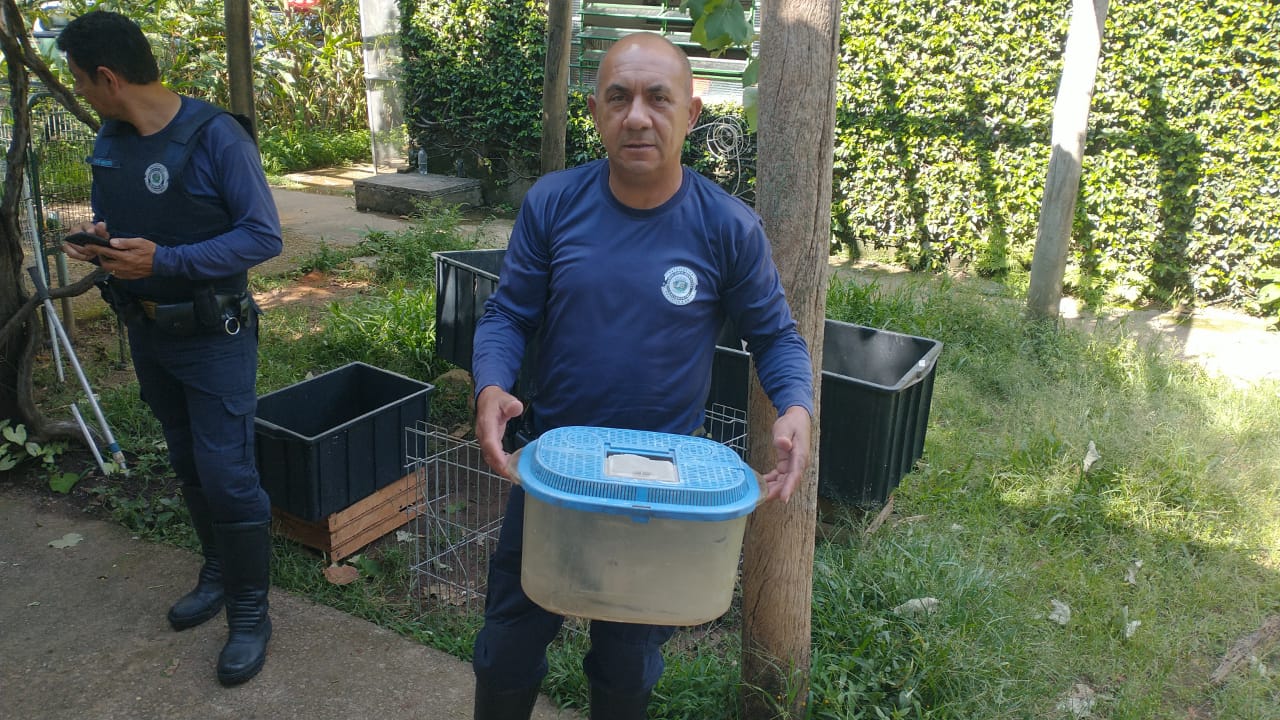 
(41455) – Sanhaço-cinzeto.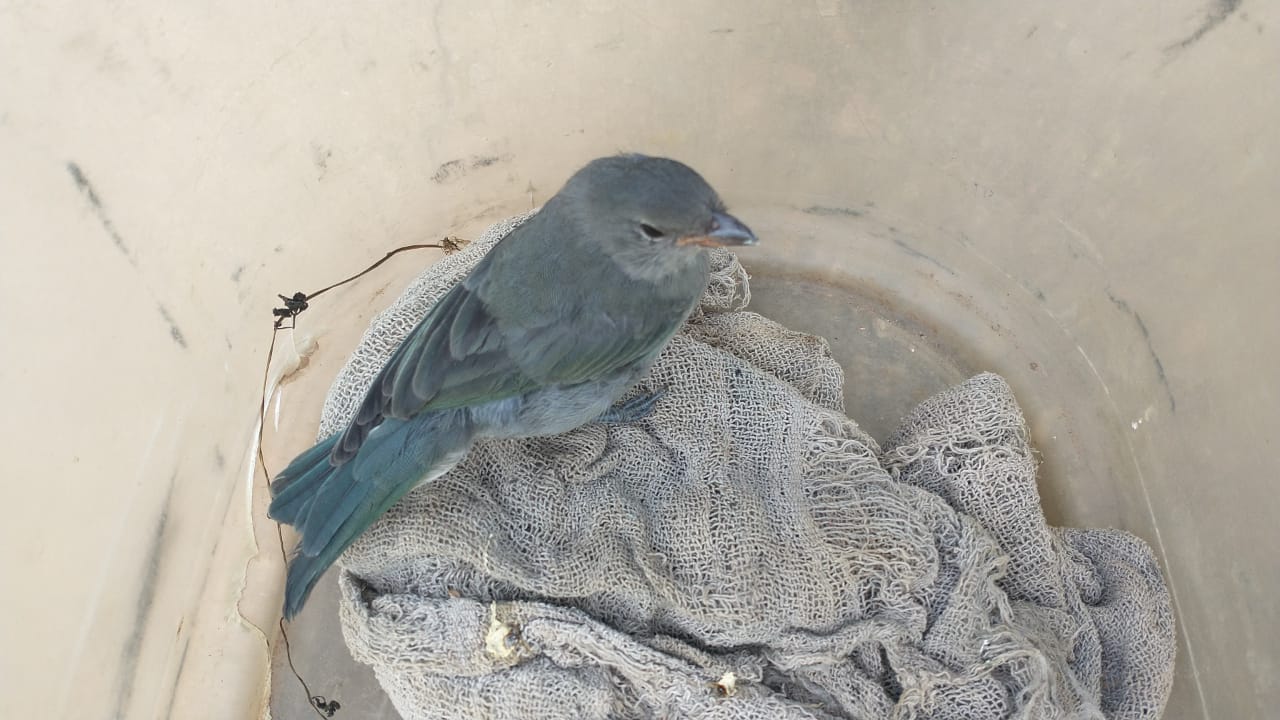 
(41476) – Ouriço-cacheiro, encontrado ferido, entregue pela Guarda Municipal de Valinhos no dia 02-12-22.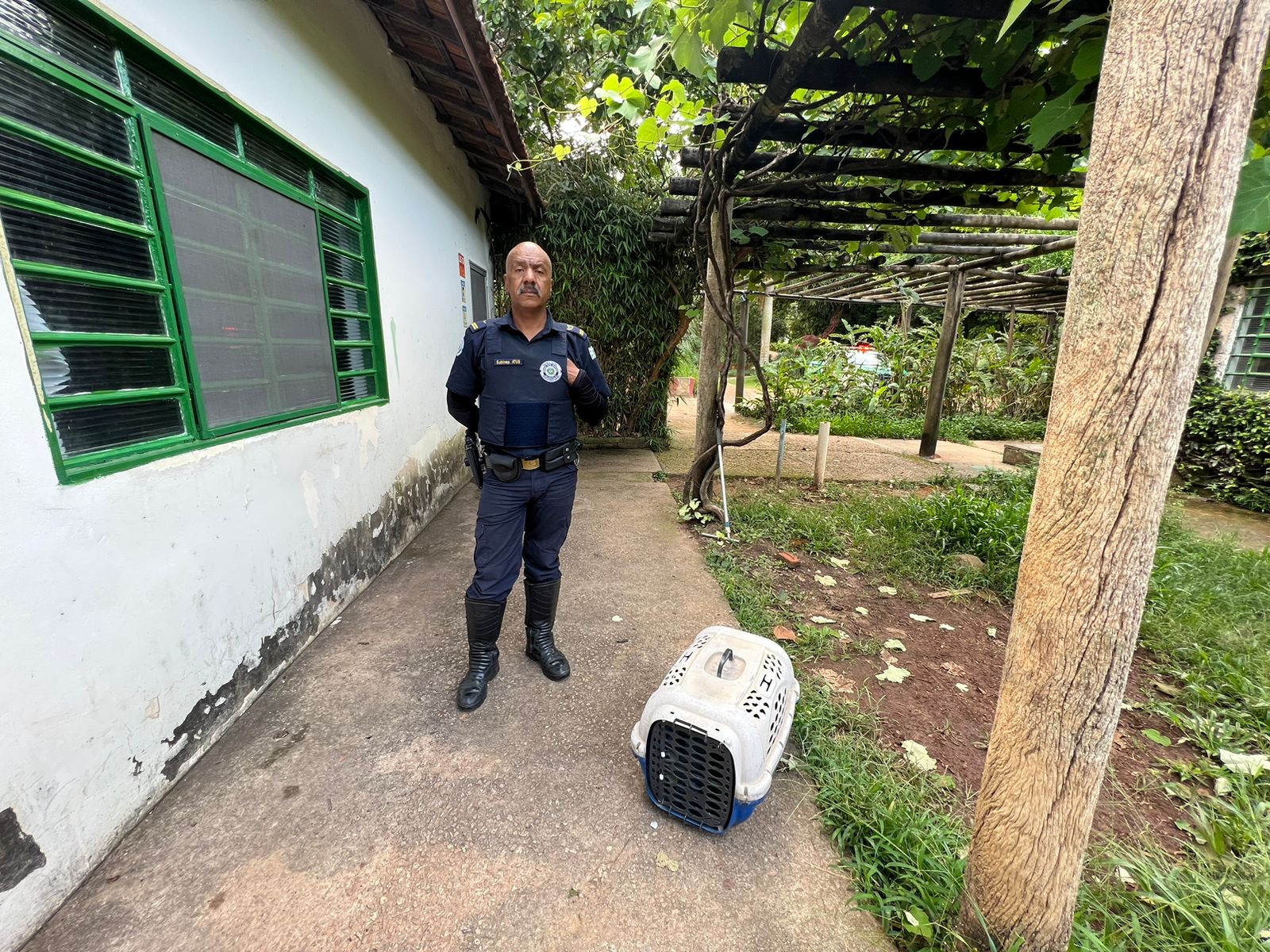 
(41476) – Ouriço-cacheiro.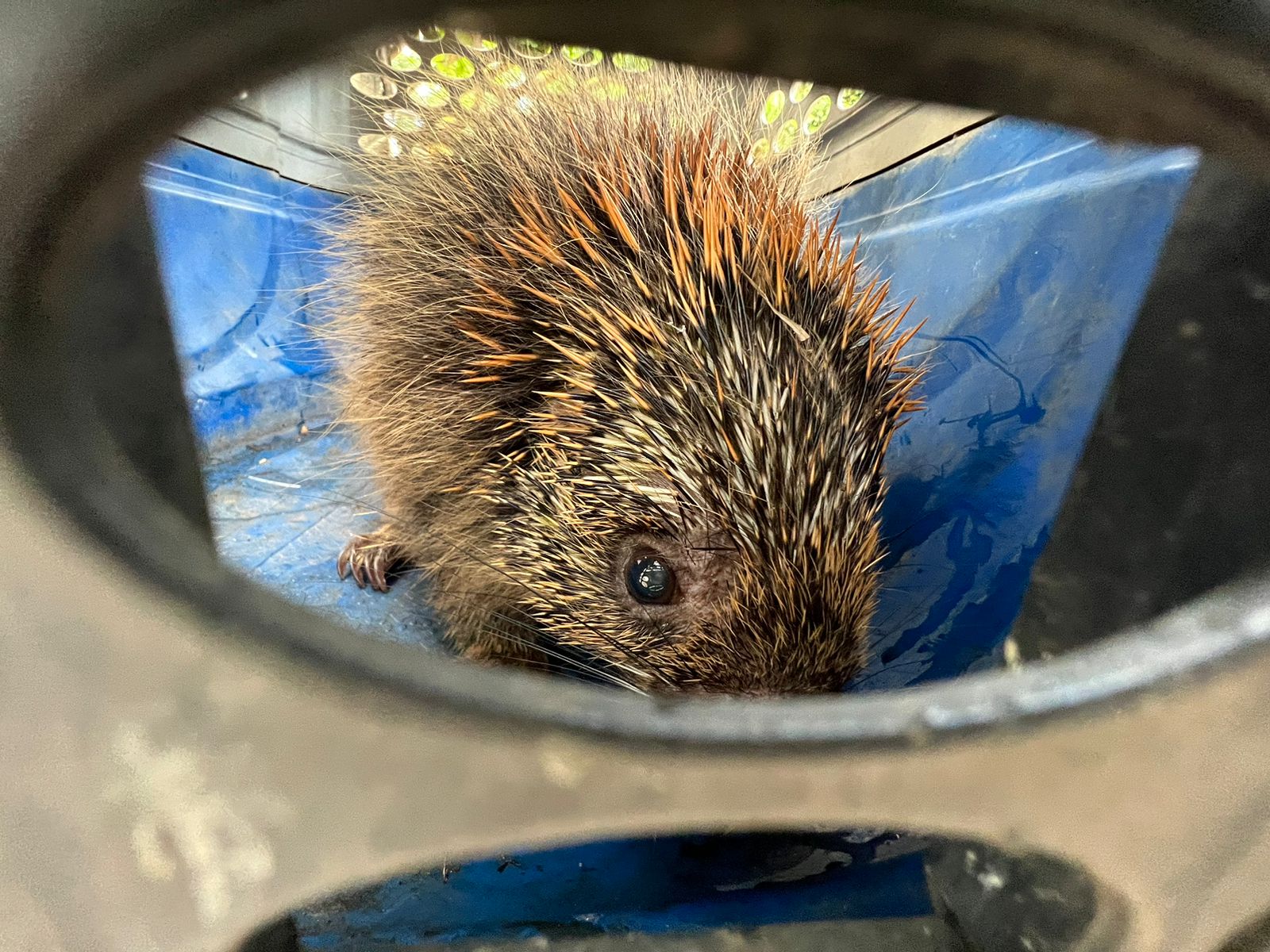 
(41492) – Jacu, filhote, encontrado em residência, entregue por munícipes de Valinhos no dia 03-12-22.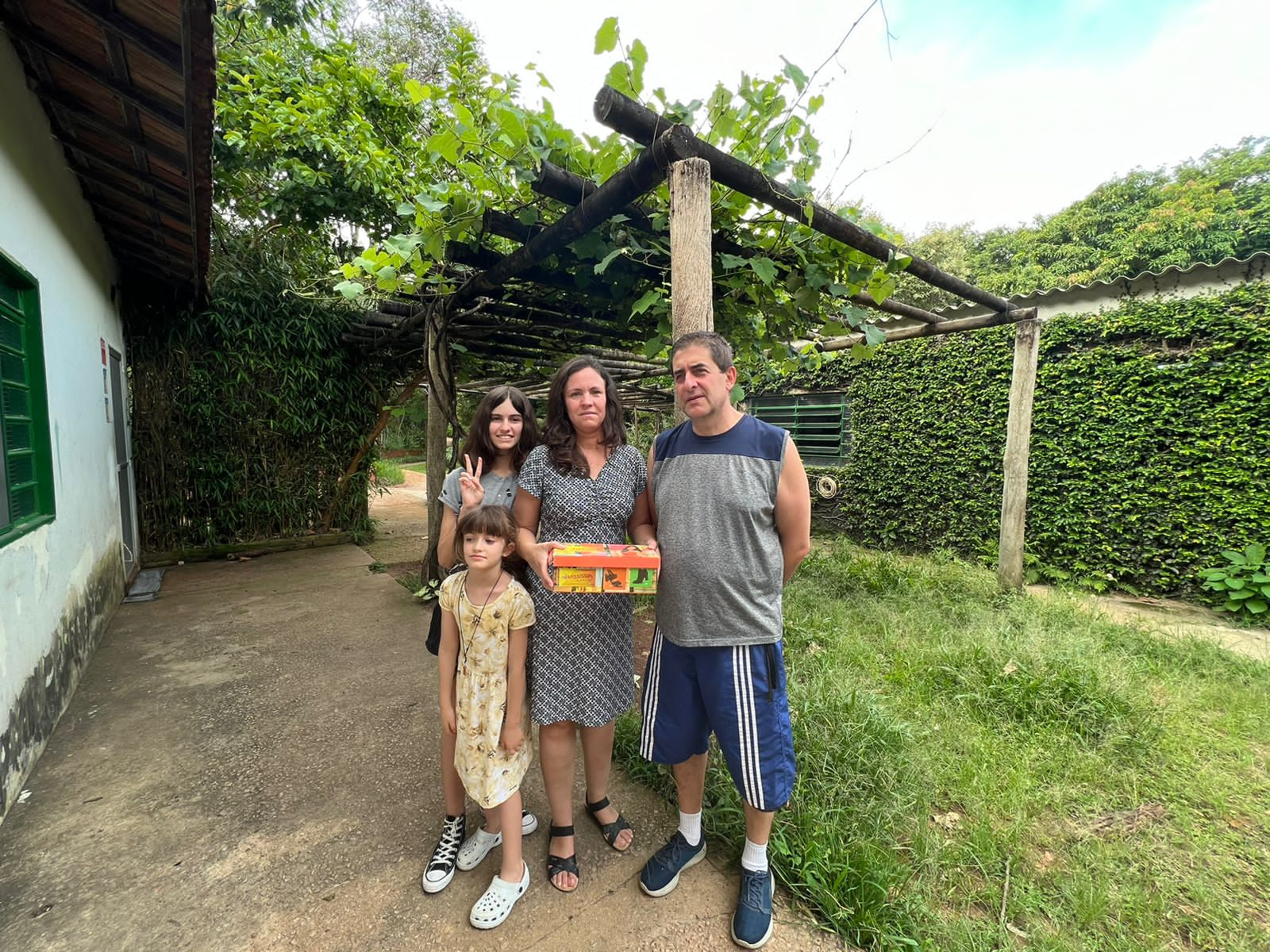 
(41492) – Jacu.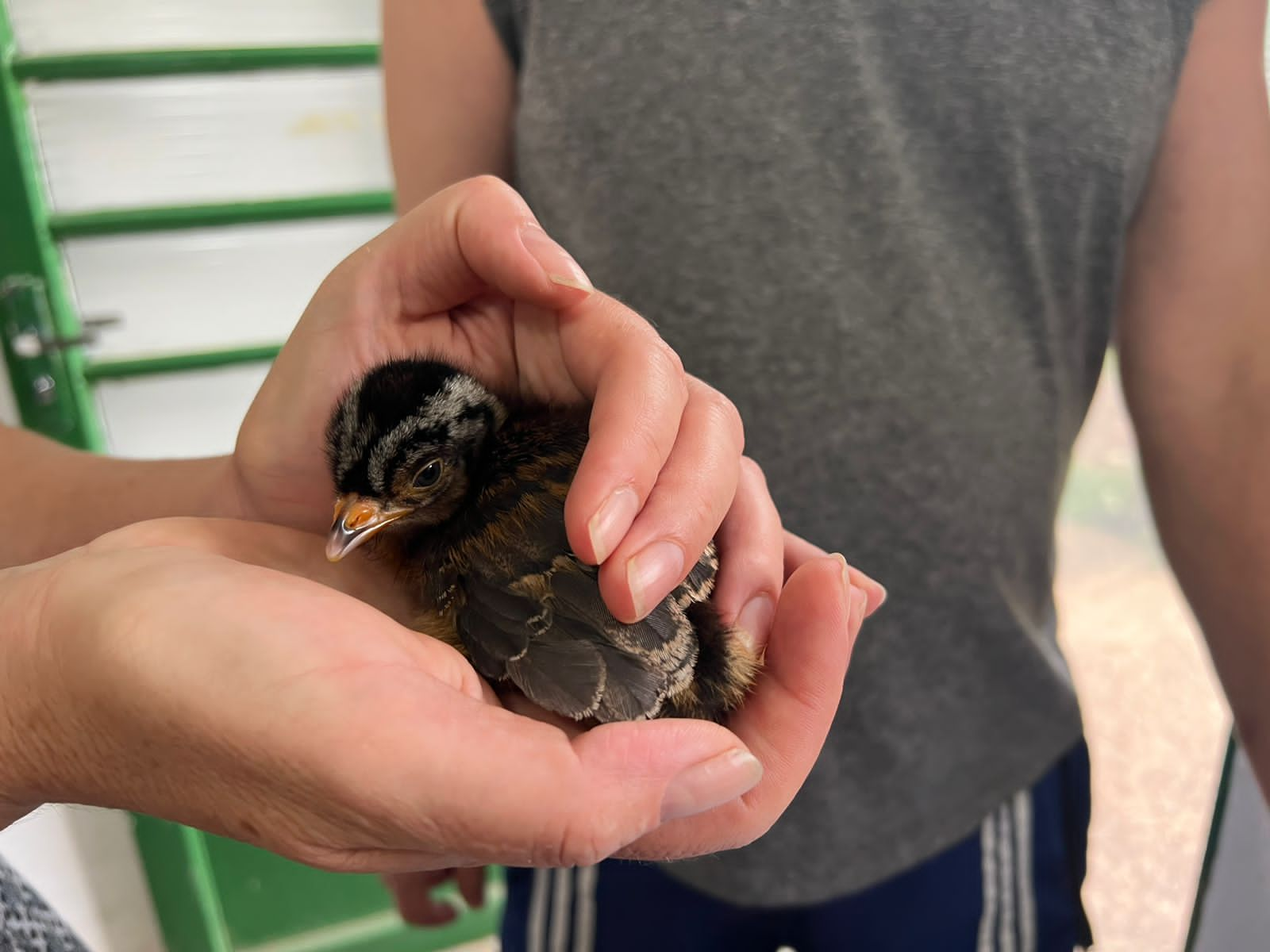 
(41494 ao 41499) Gambás, mãe vítima de atropelamento com filhotes, entregues pela Guarda Municipal de Valinhos no dia 03-12-22.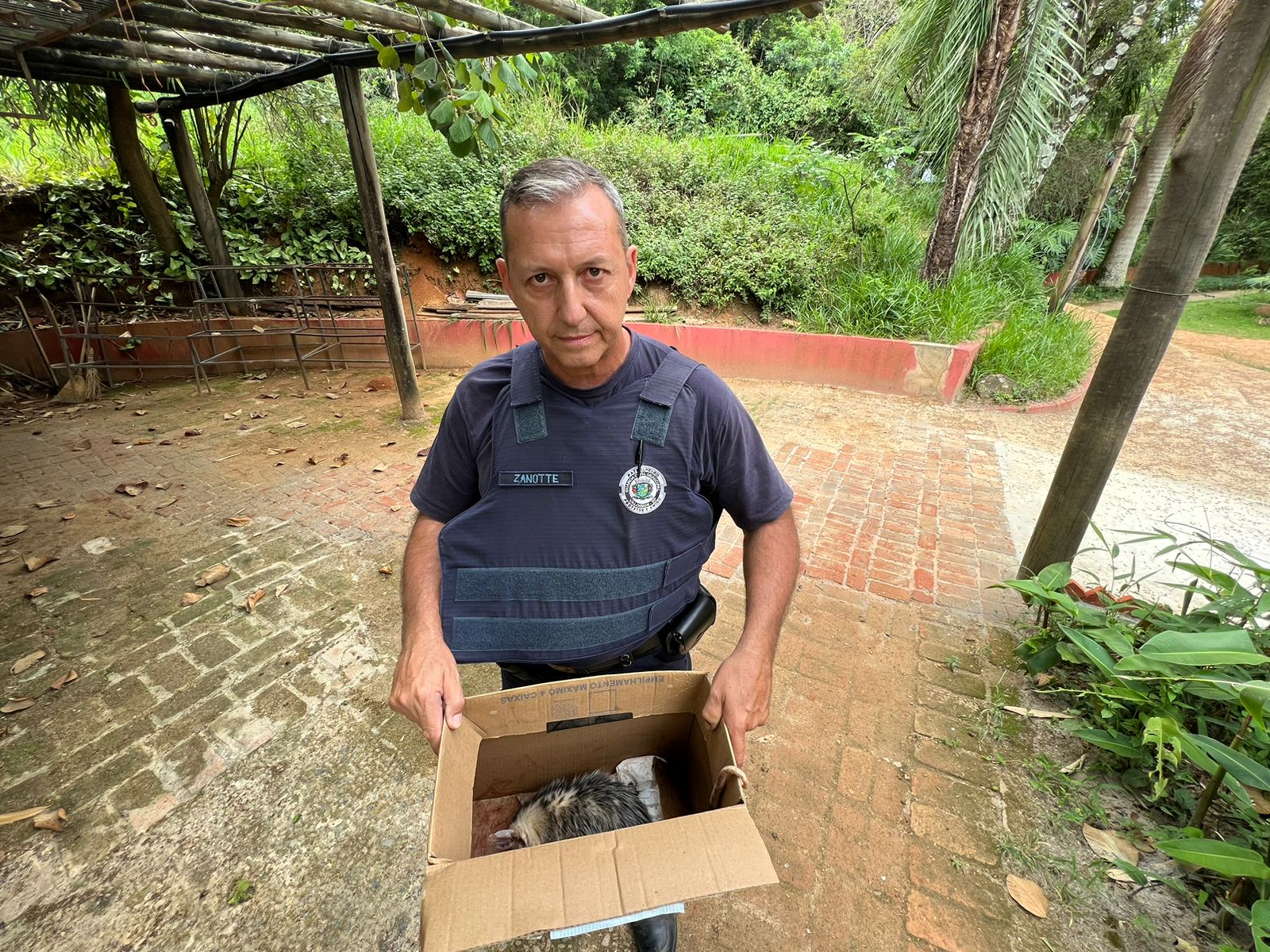 
(41494 ao 41499) Gambás.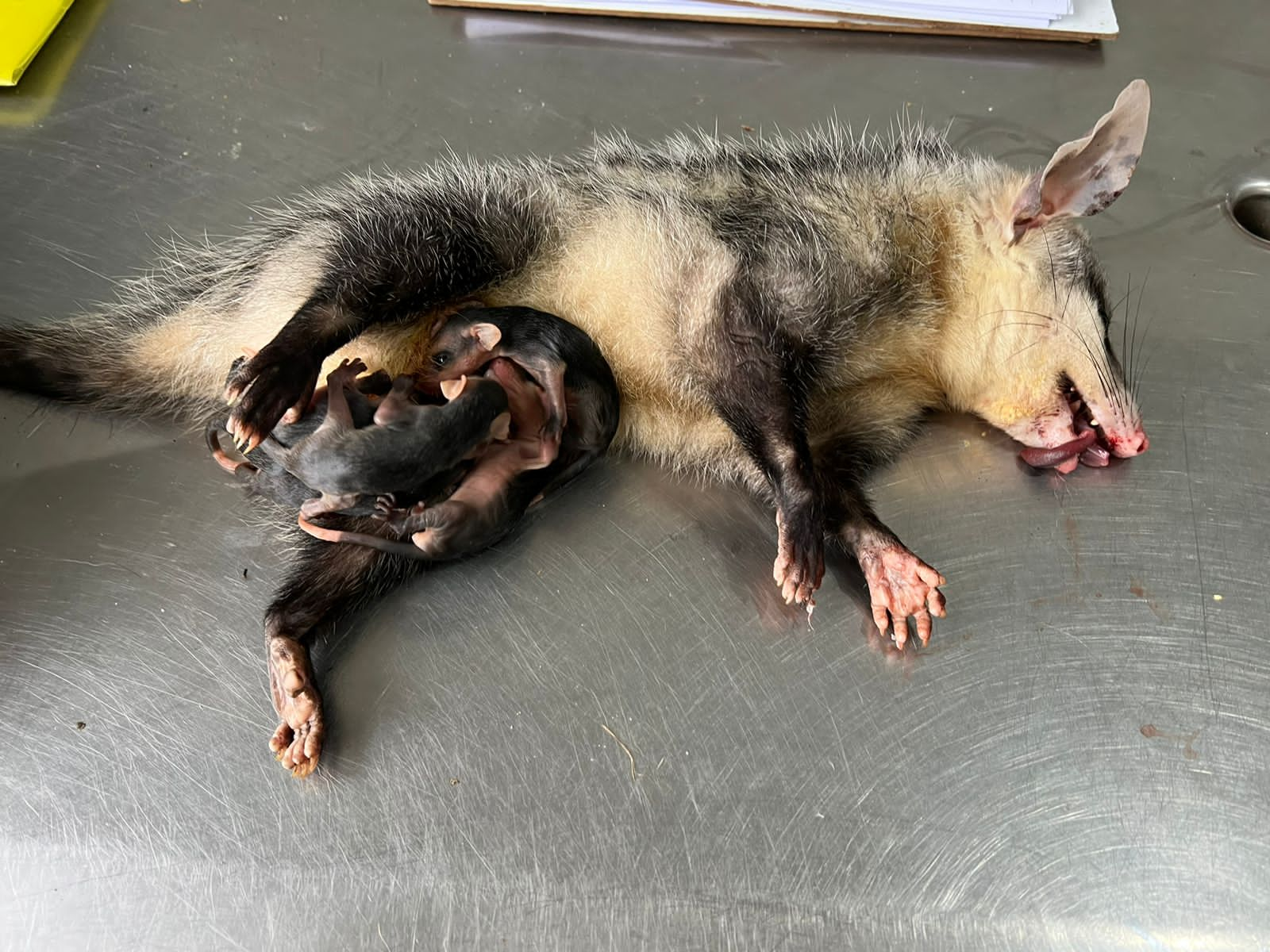 
(41501) - Jabuti, filhote, encontrado em quintal e (41502) Maritaca, encontrada em parque com fratura em asa, entregue pela Guarda Municipal de Valinhos no dia 04-12-22.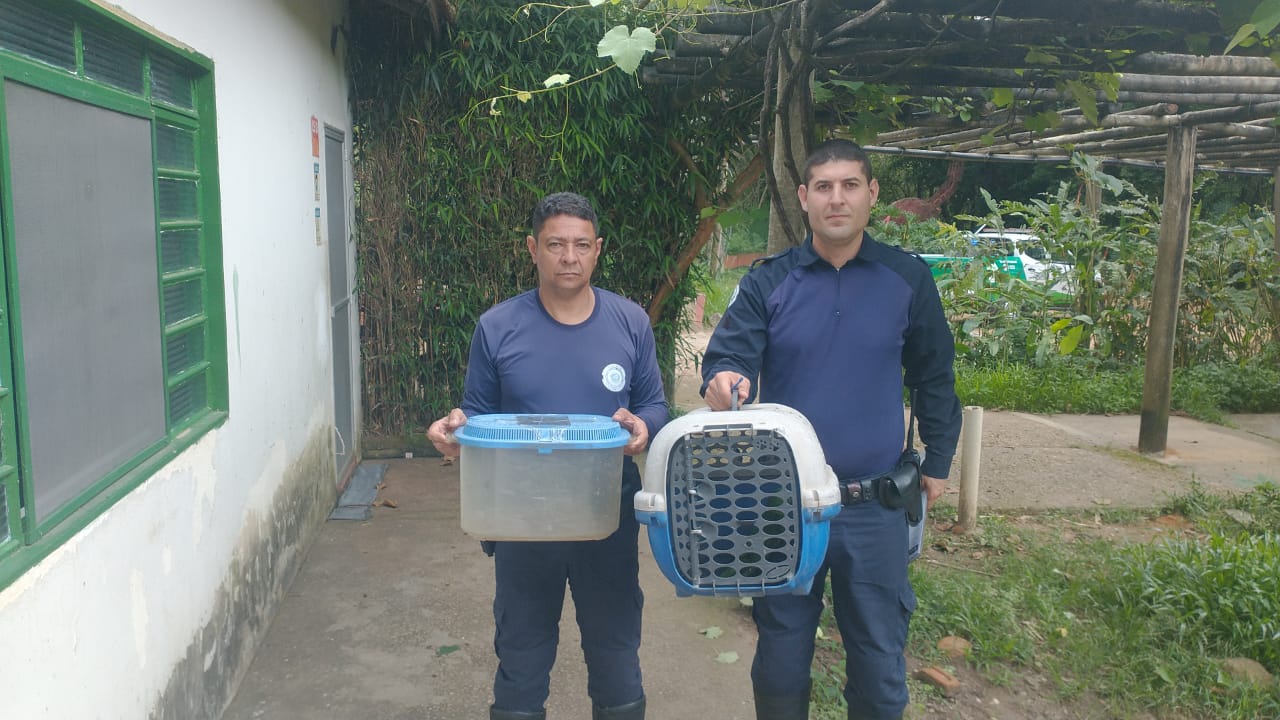 
(41501) – Jabuti.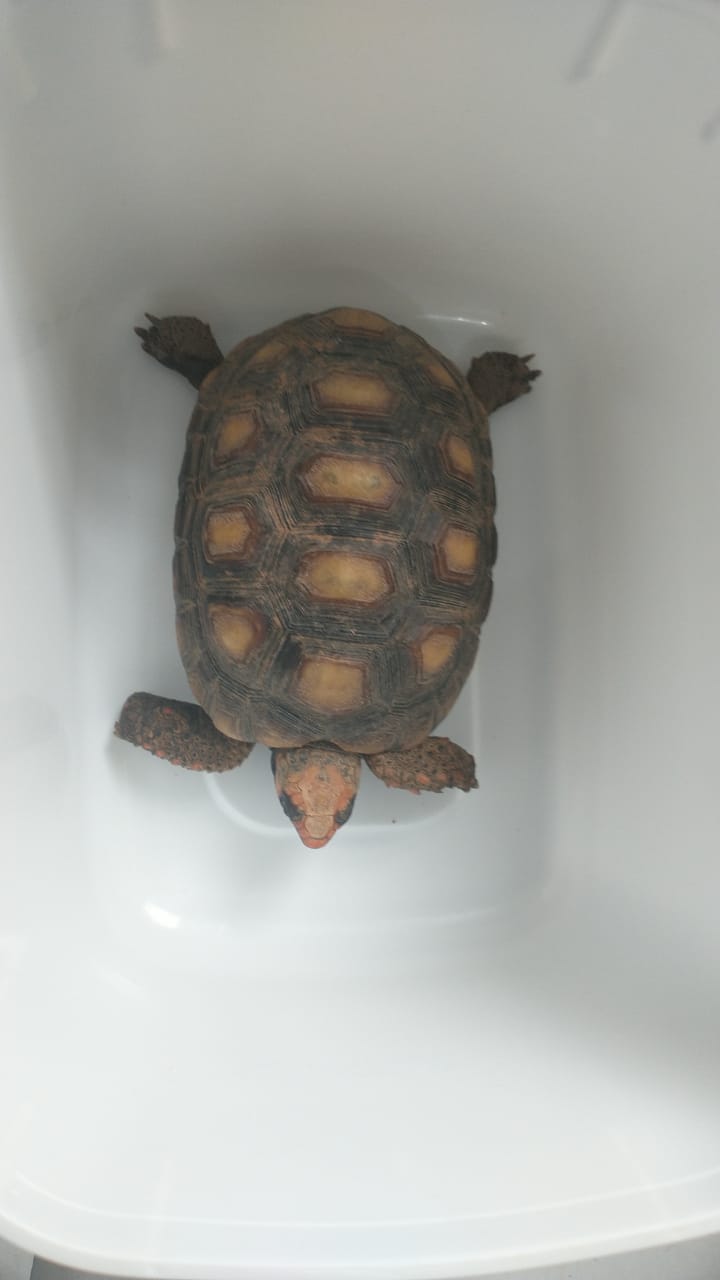 

(41502) - Maritaca.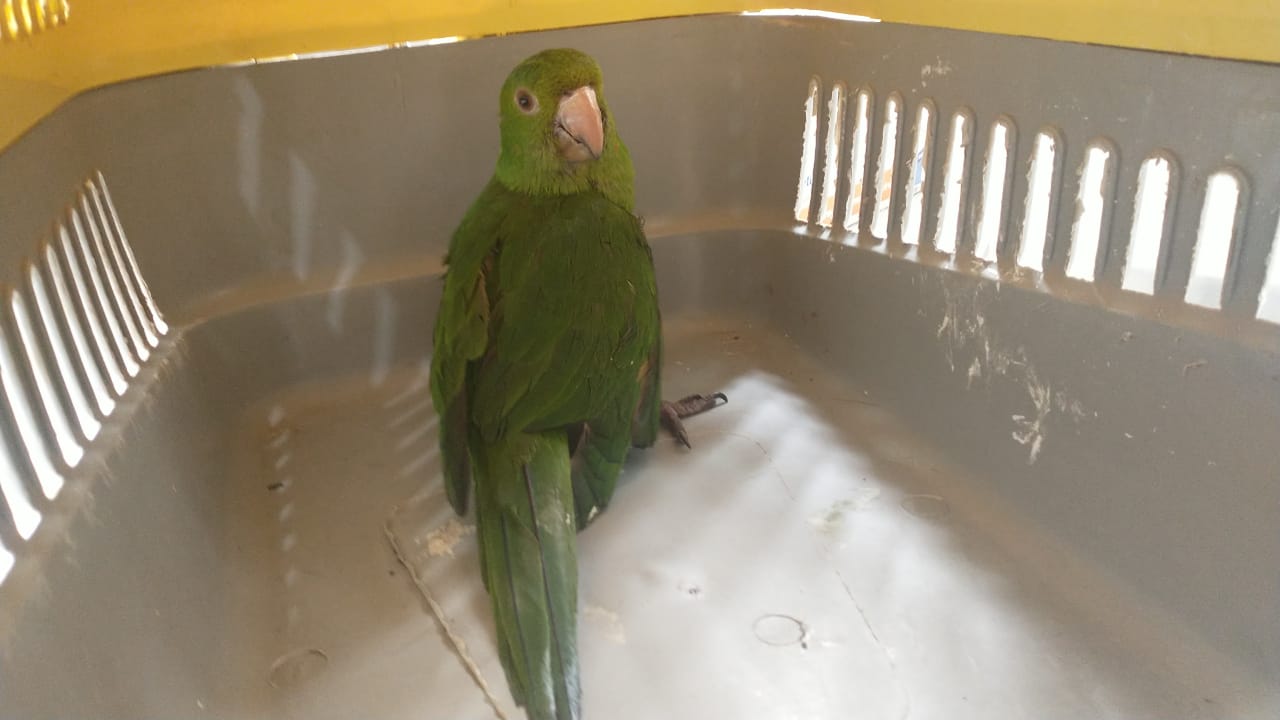 
(41545) – Tucano-toco, filhote, caiu do ninho, entregue pela Guarda Municipal de Valinhos no dia 07-12-22.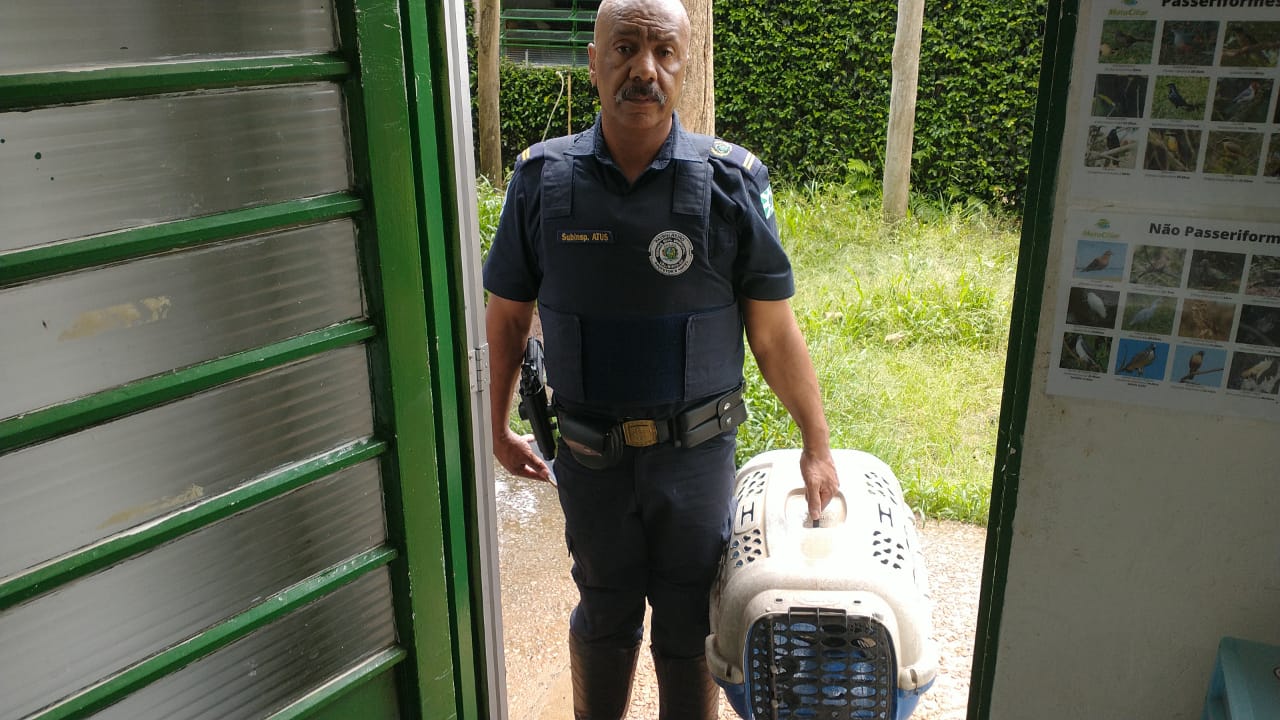 
(41545) – Tucano-toco.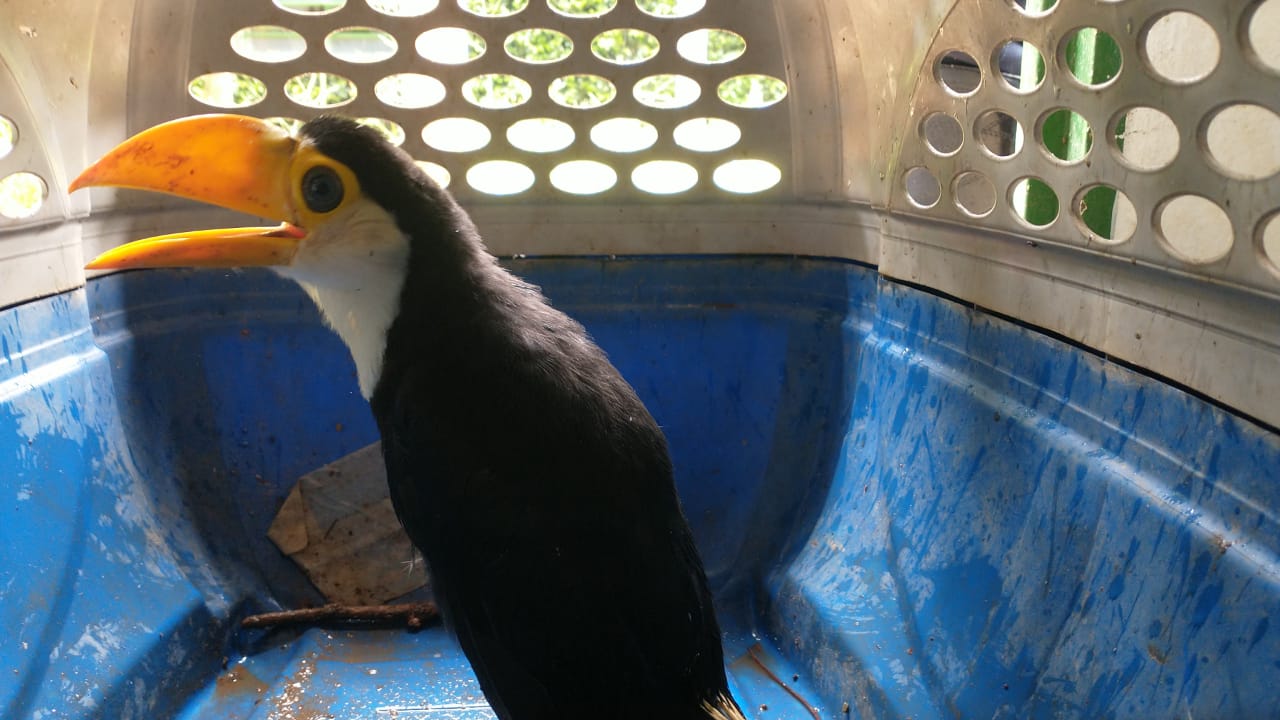 
(41560) – Papagaio-verdadeiro, encontrado em quintal de munícipe com anilha e asas cortadas. Entregue pela Guarda Municipal de Valinhos no dia 08-12-22.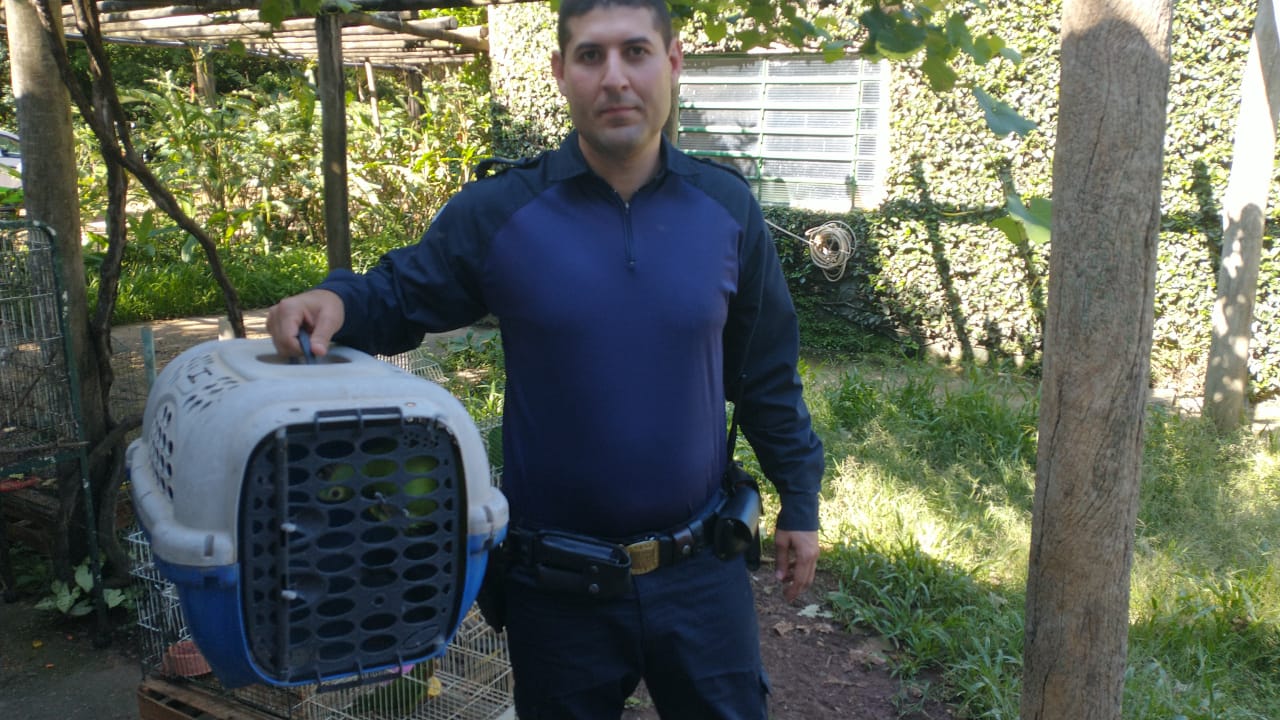 
(41560) – Papagaio-verdadeiro.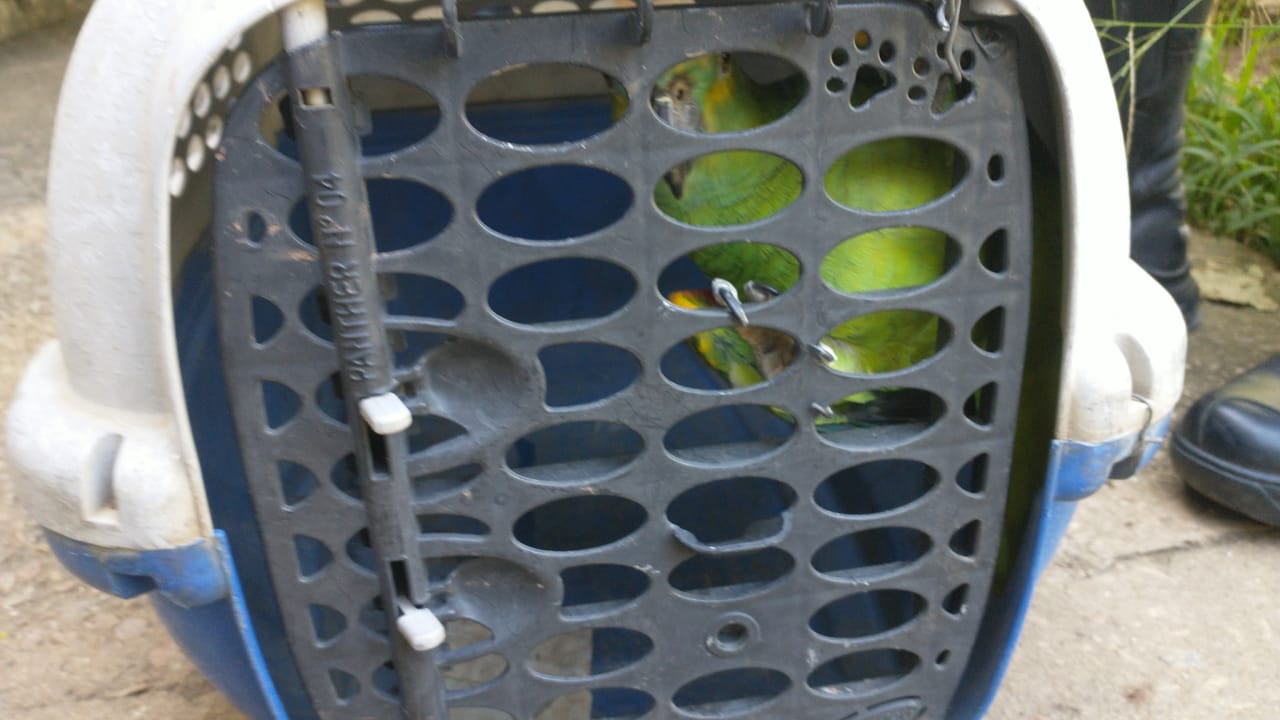 
(41560) – Papagaio-verdadeiro, com anilha “ASAS 66 2005”.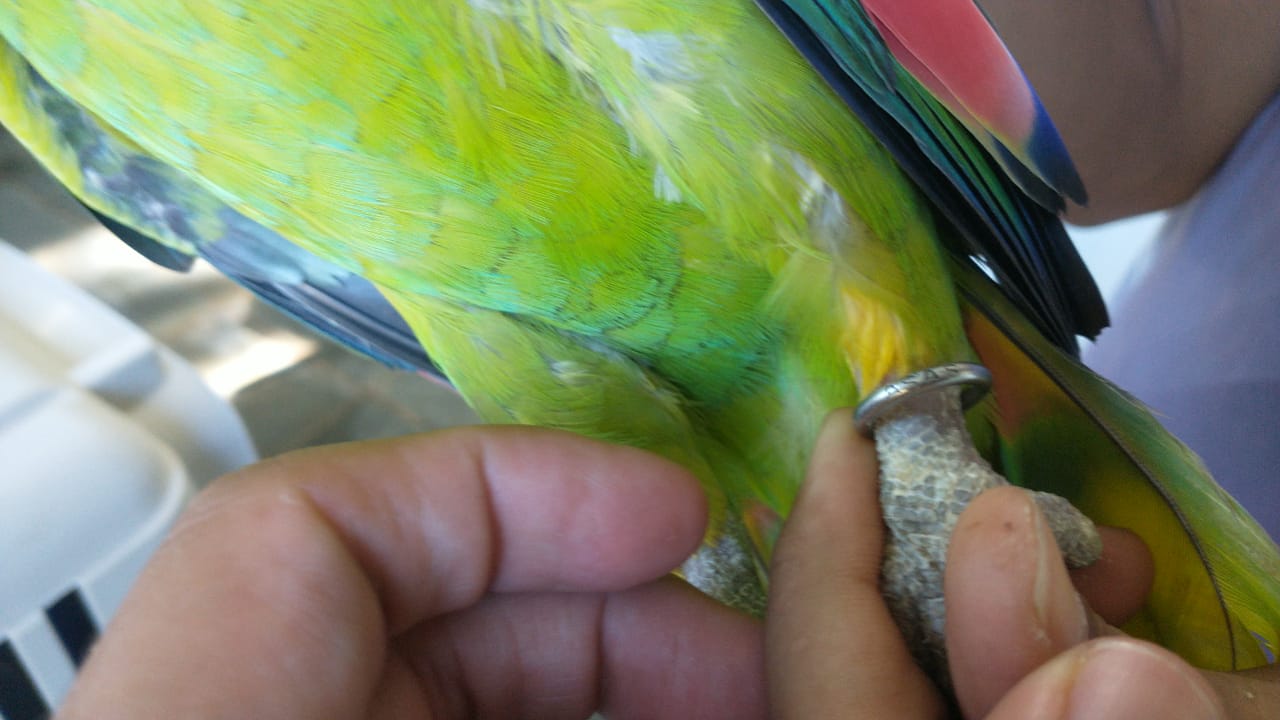 
(41563) – Gambá, vítima de atropelamento, entregue por munícipes de Valinhos no dia 09-12-22.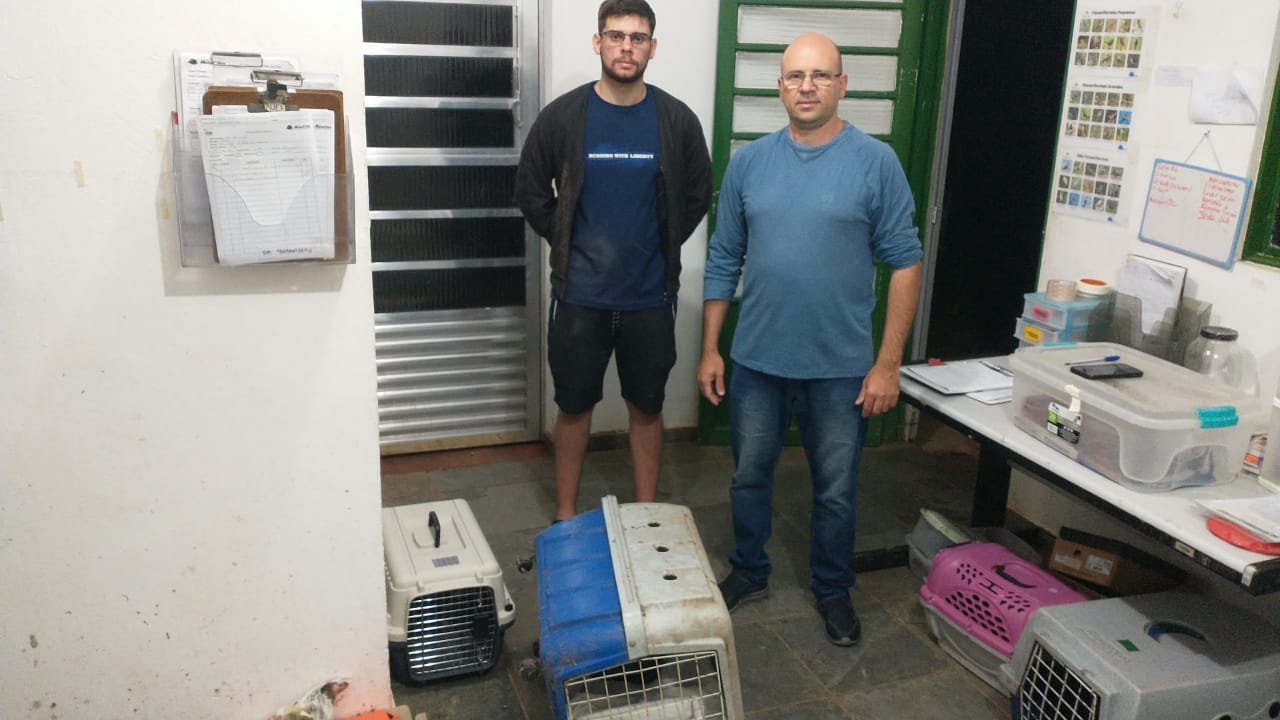 
(41563) – Gambá.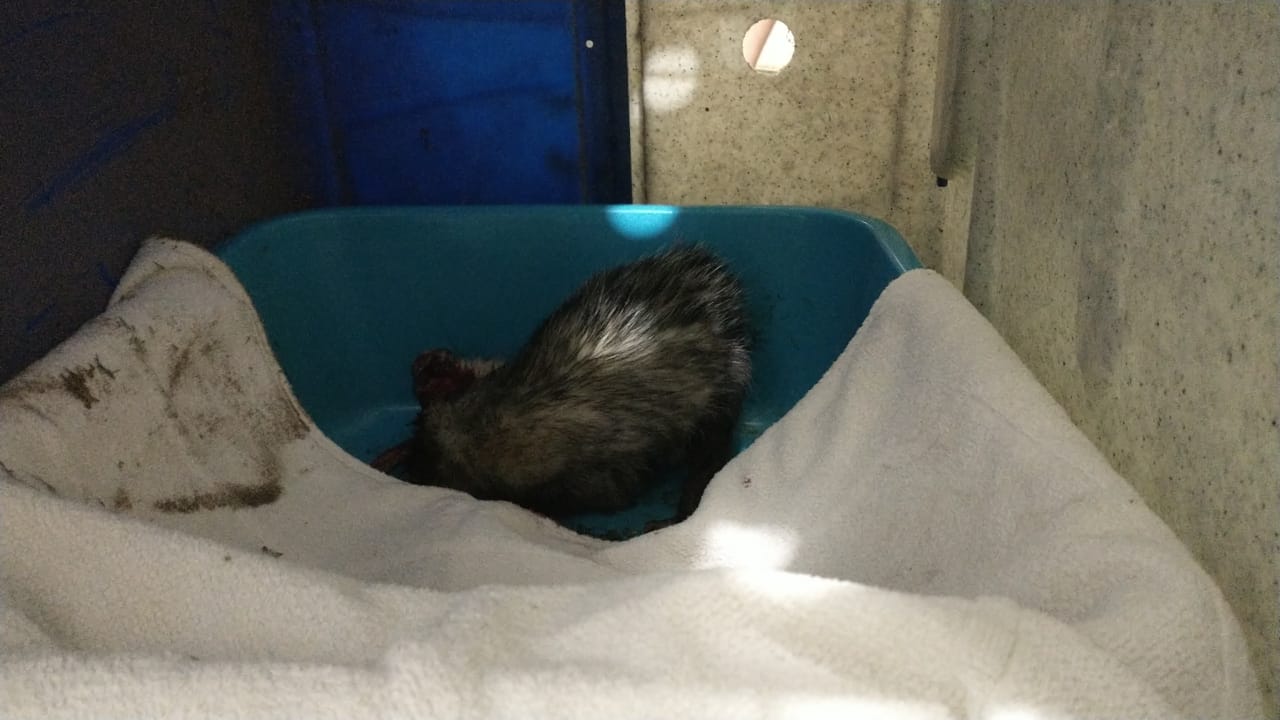 
(41577) – Pardal, encontrado em quintal, entregue pela Guarda Municipal de Valinhos no dia 11-12-22.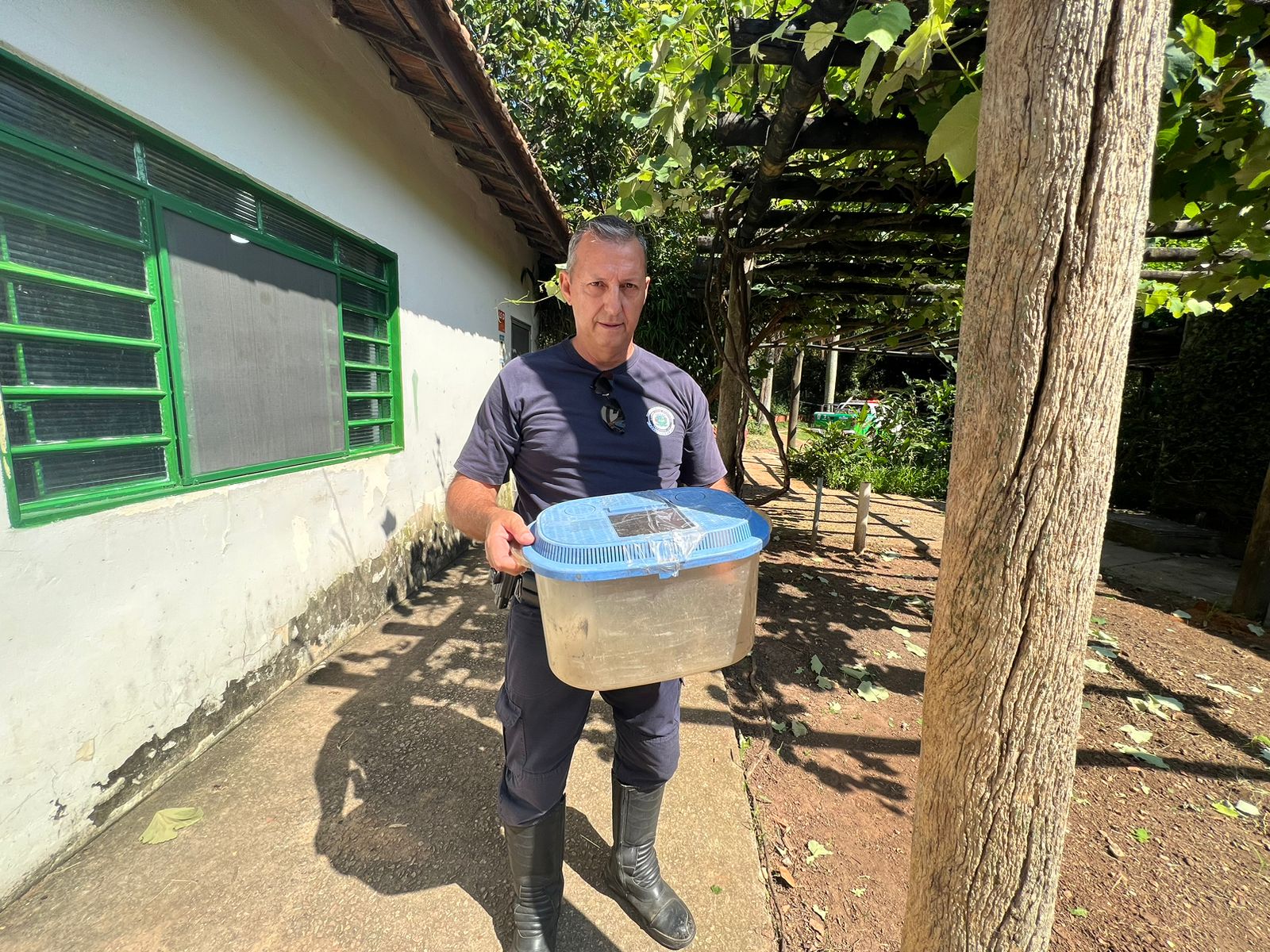 
(41577) – Pardal.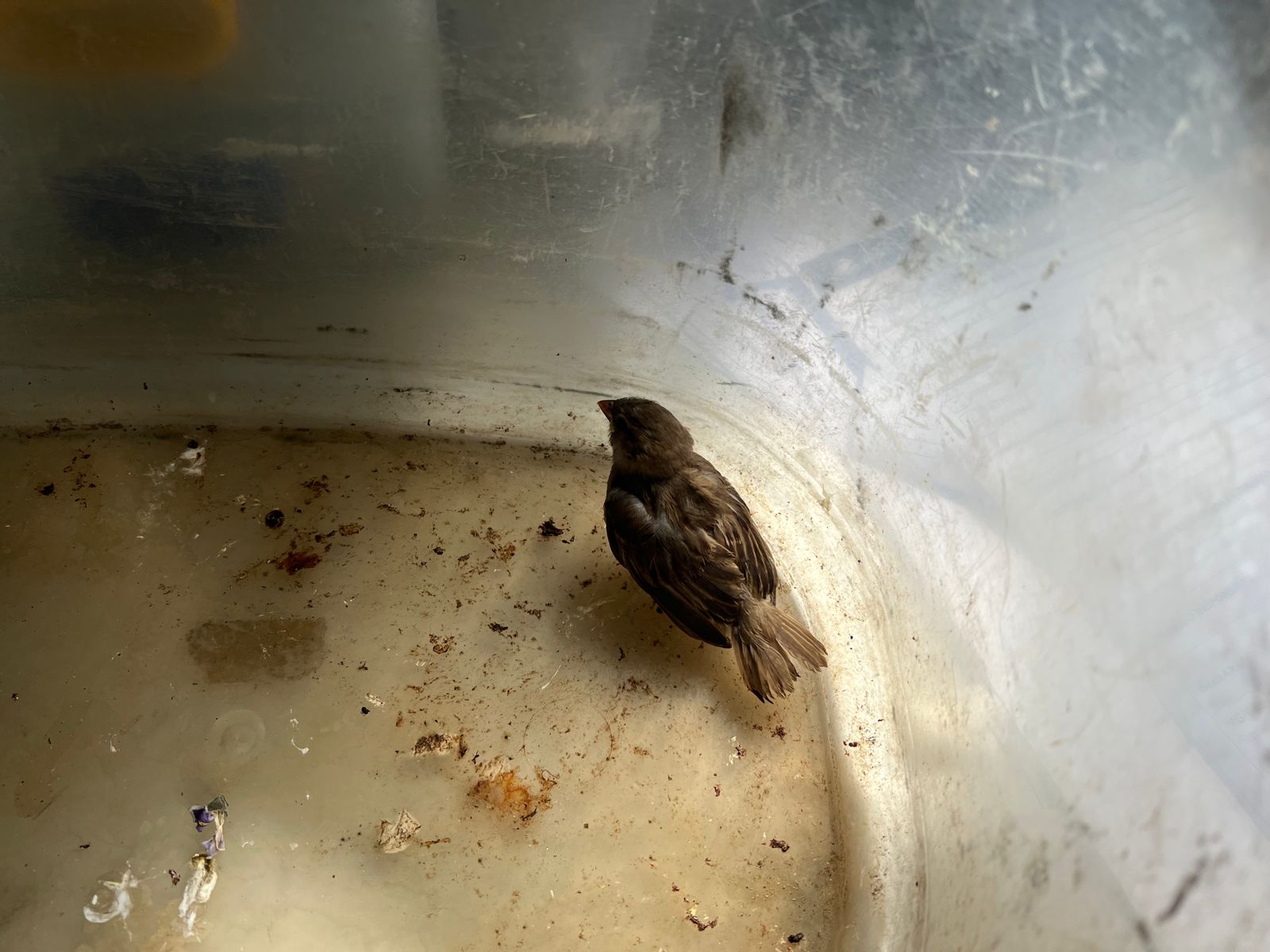 
(41578 à 41582) – Andorinhões-do-temporal, resgatados em via pública por munícipes e entregue pela Guarda Municipal de Valinhos no dia 11-12-22.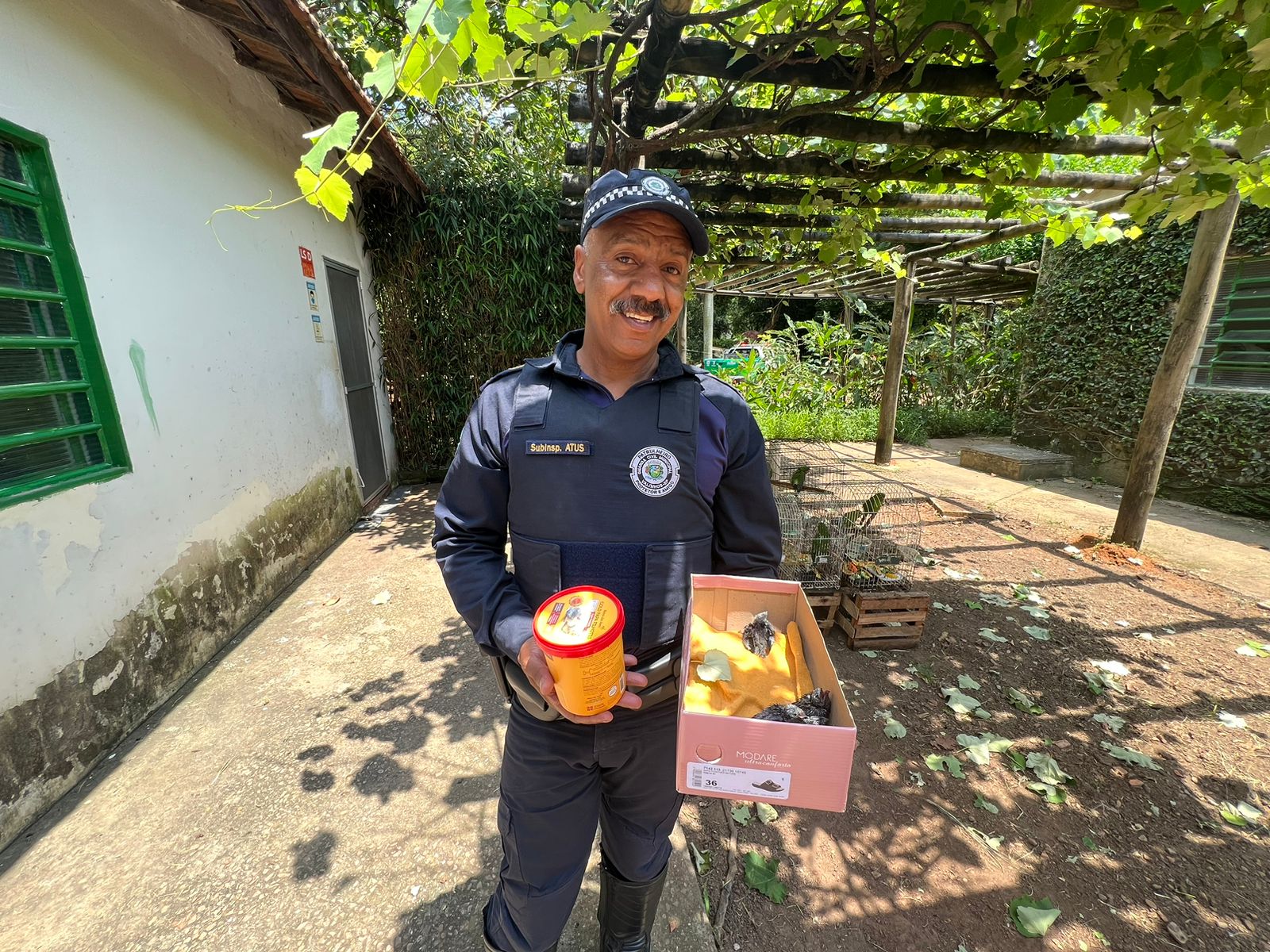 
(41578 à 41582) – Andorinhões-do-temporal.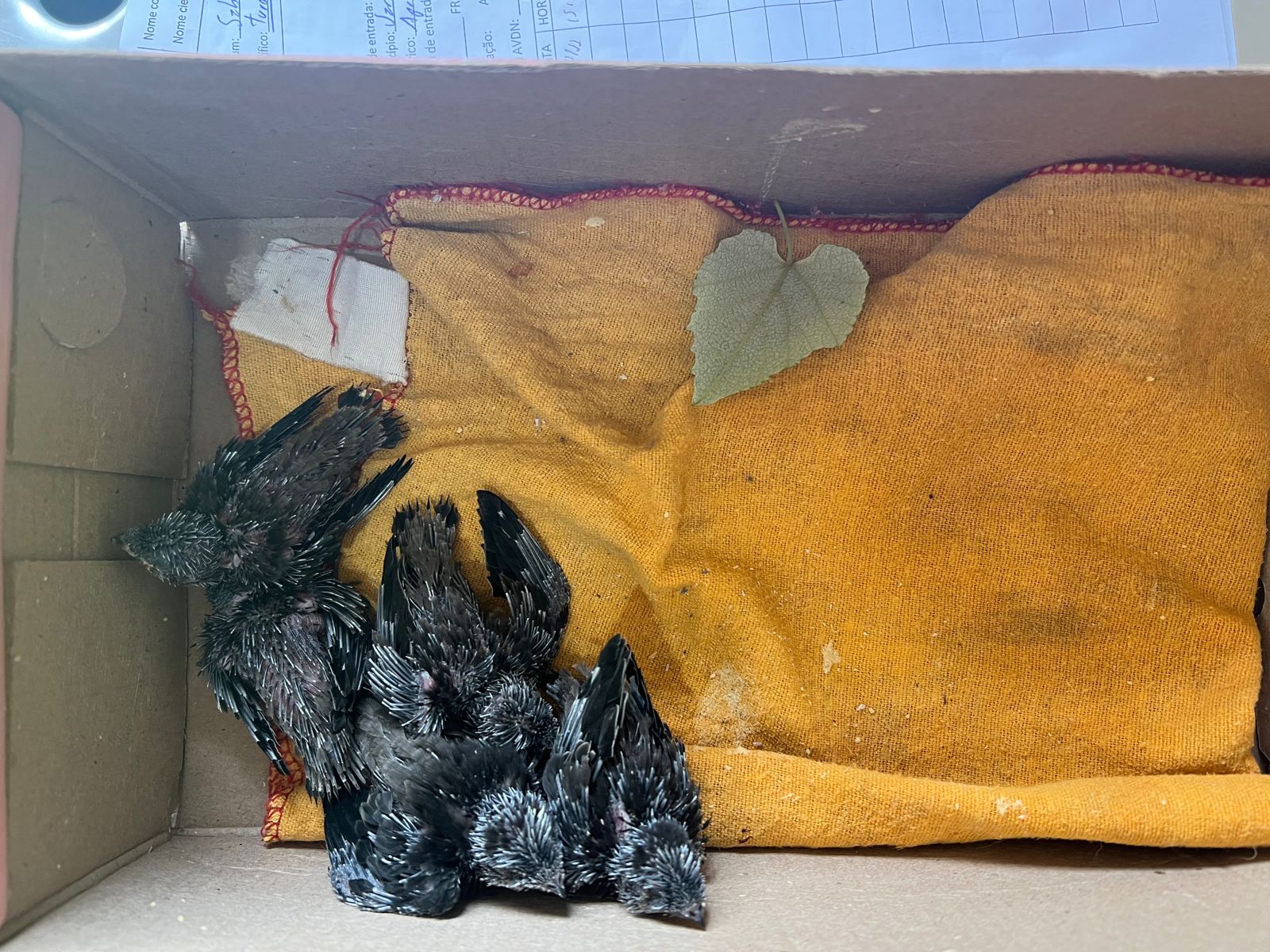 
(41595) - Sabiá-do-barranco, encontrado em quintal de munícipe, (41596) Sagui-hibrido, encontrado ferido em empresa e (41597 e 41598) Corujas-do-mato, encontradas em quintal de munícipe. Todos entregues pela Guarda Municipal de Valinhos no dia 12-12-22.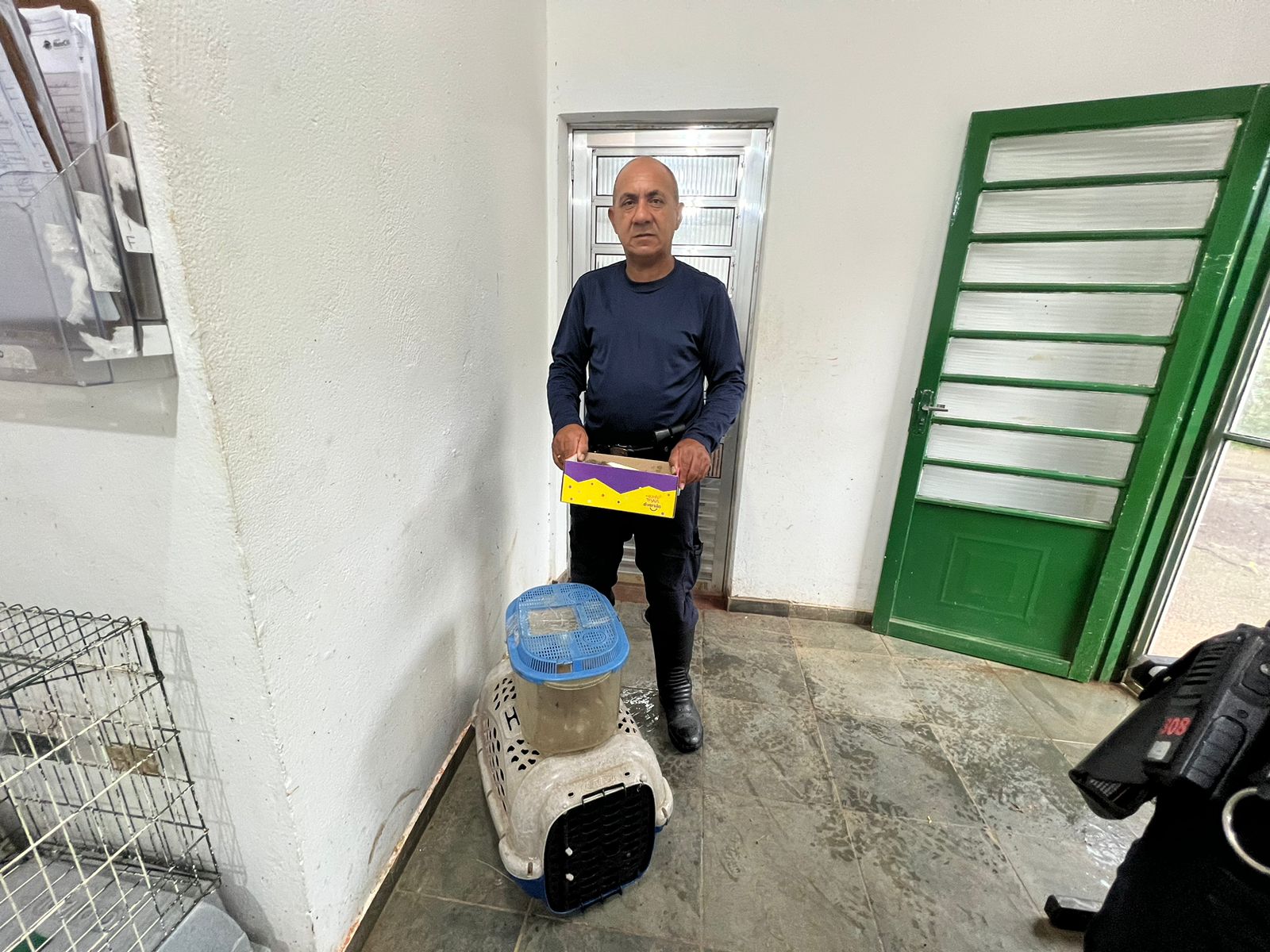 
(41595) - Sabiá-do-barranco.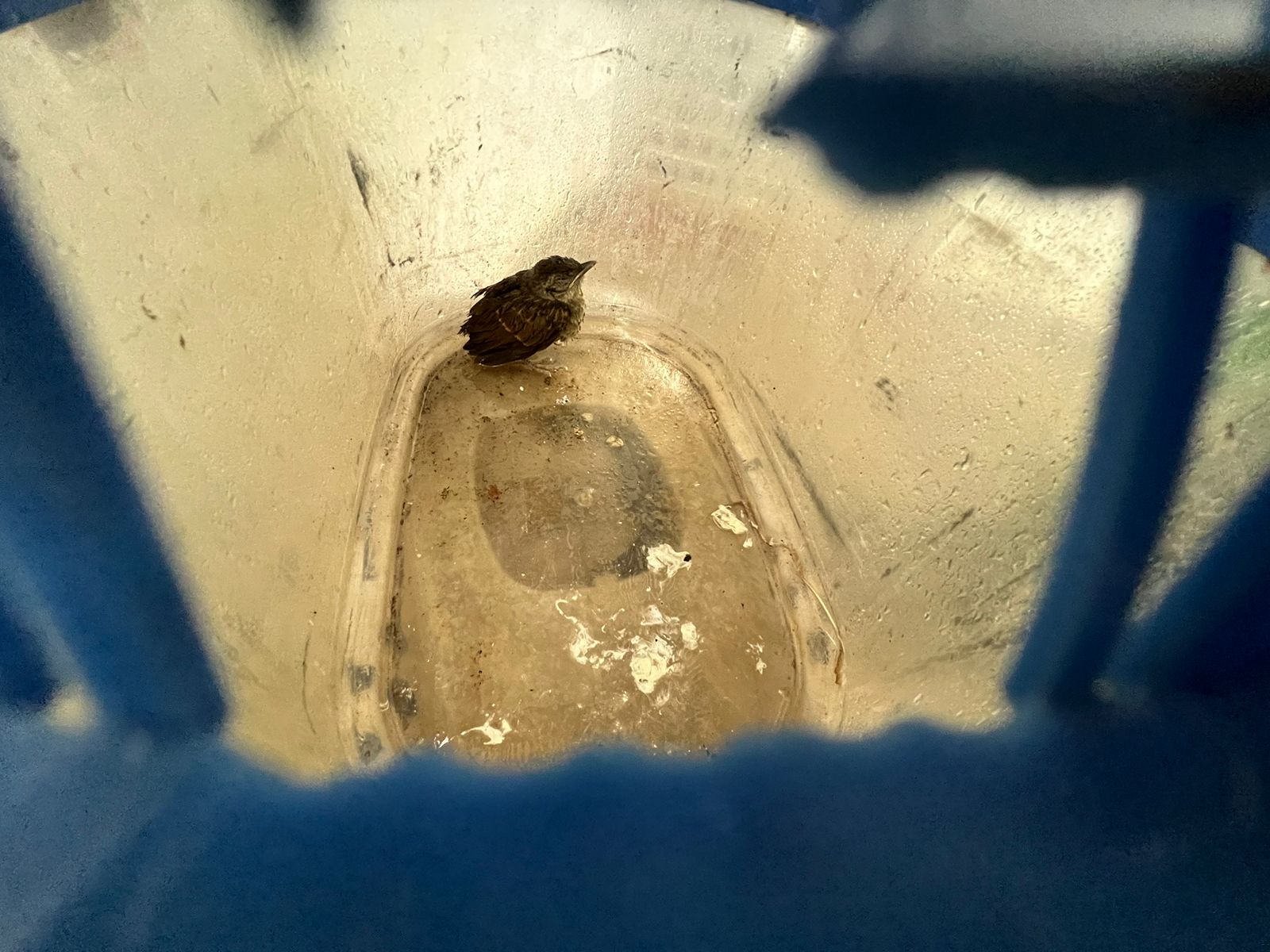 
(41596) - Sagui-hibrido.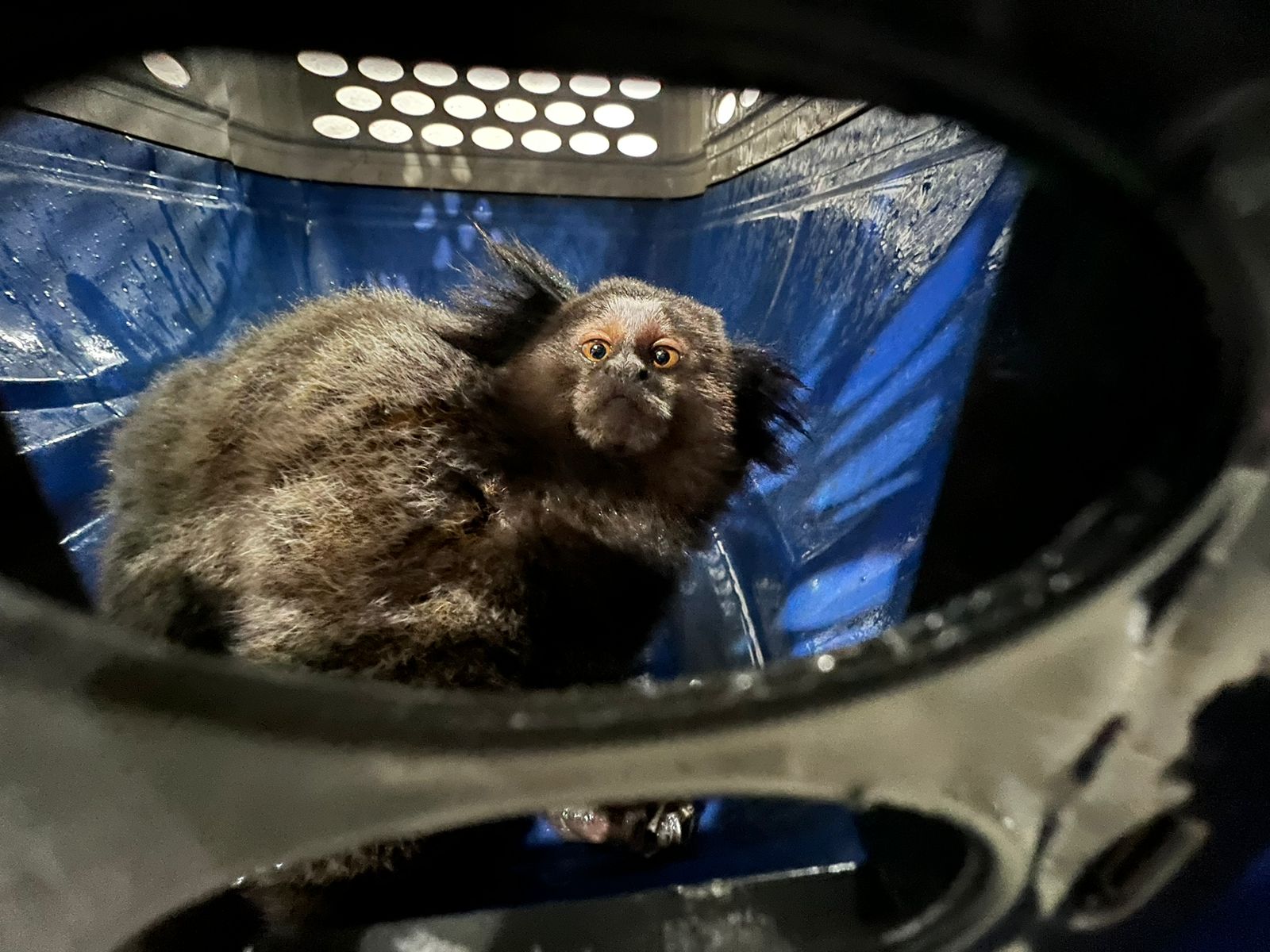 
(41597 e 41598) - Corujas-do-mato.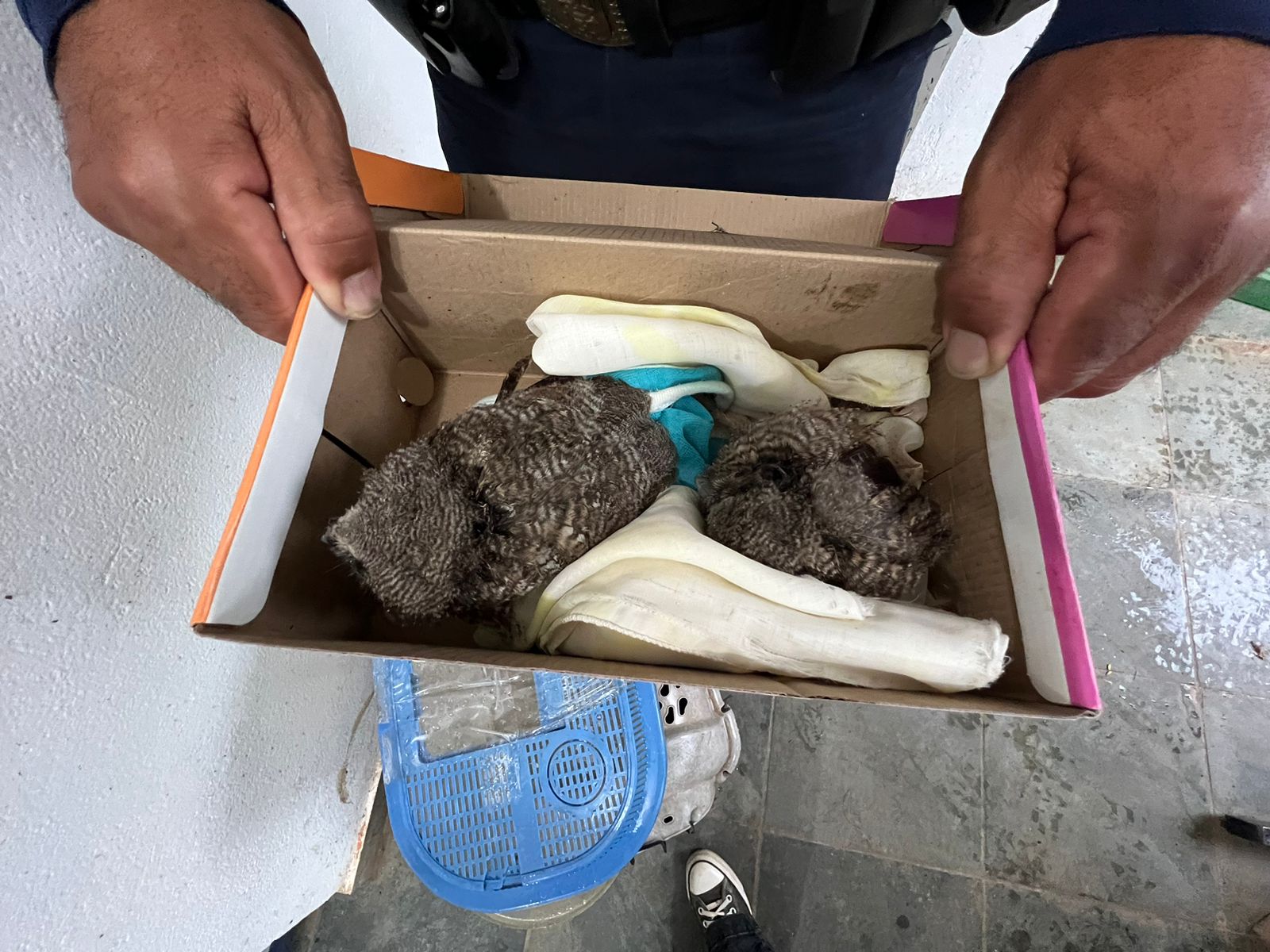 
(41627) – Carcará, resgatado em via pública sem conseguir voar, sendo atacado por cães. Entregue pela Guarda Municipal de Valinhos no dia 13-12-22.



(41627) – Carcará.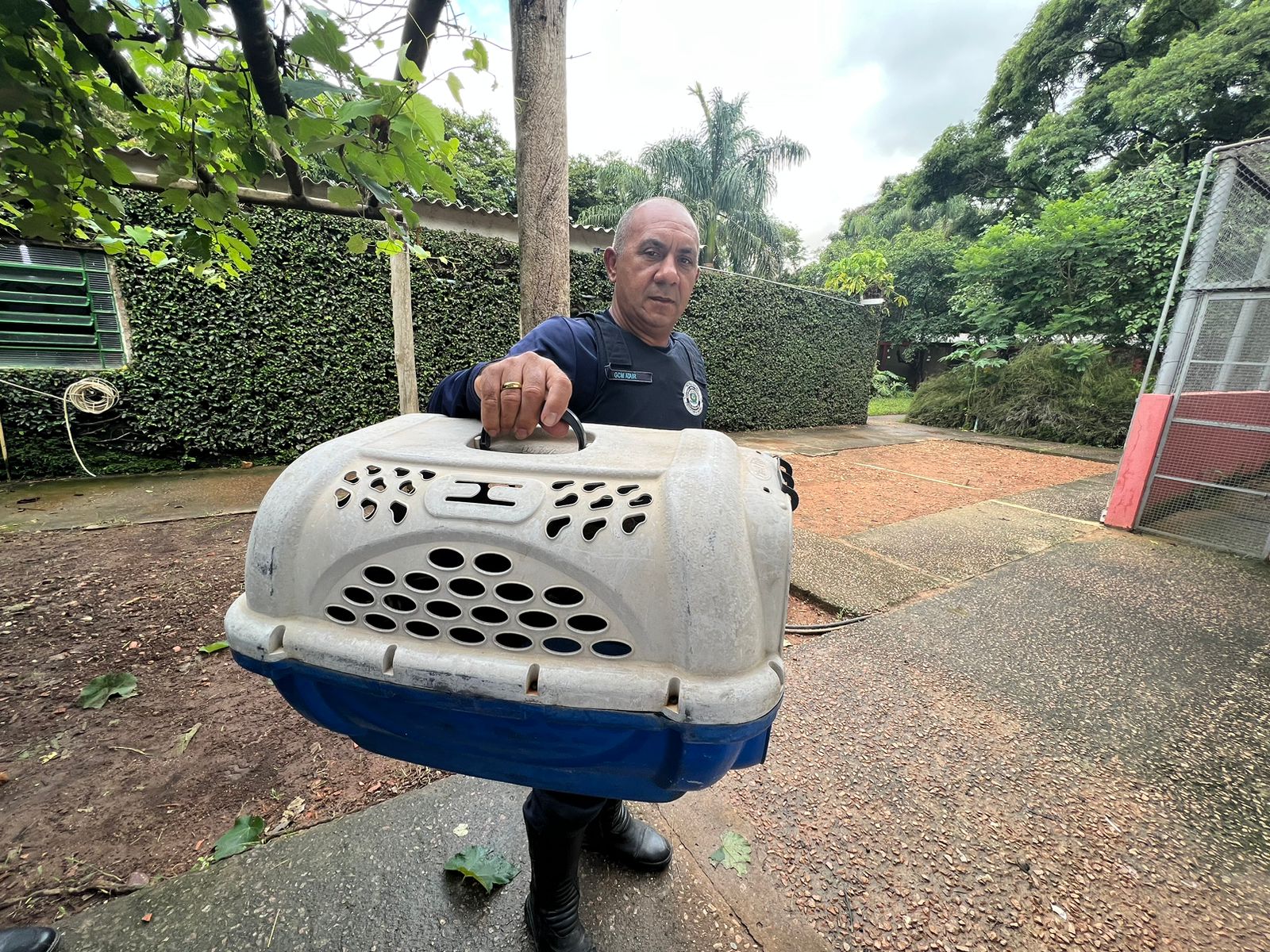 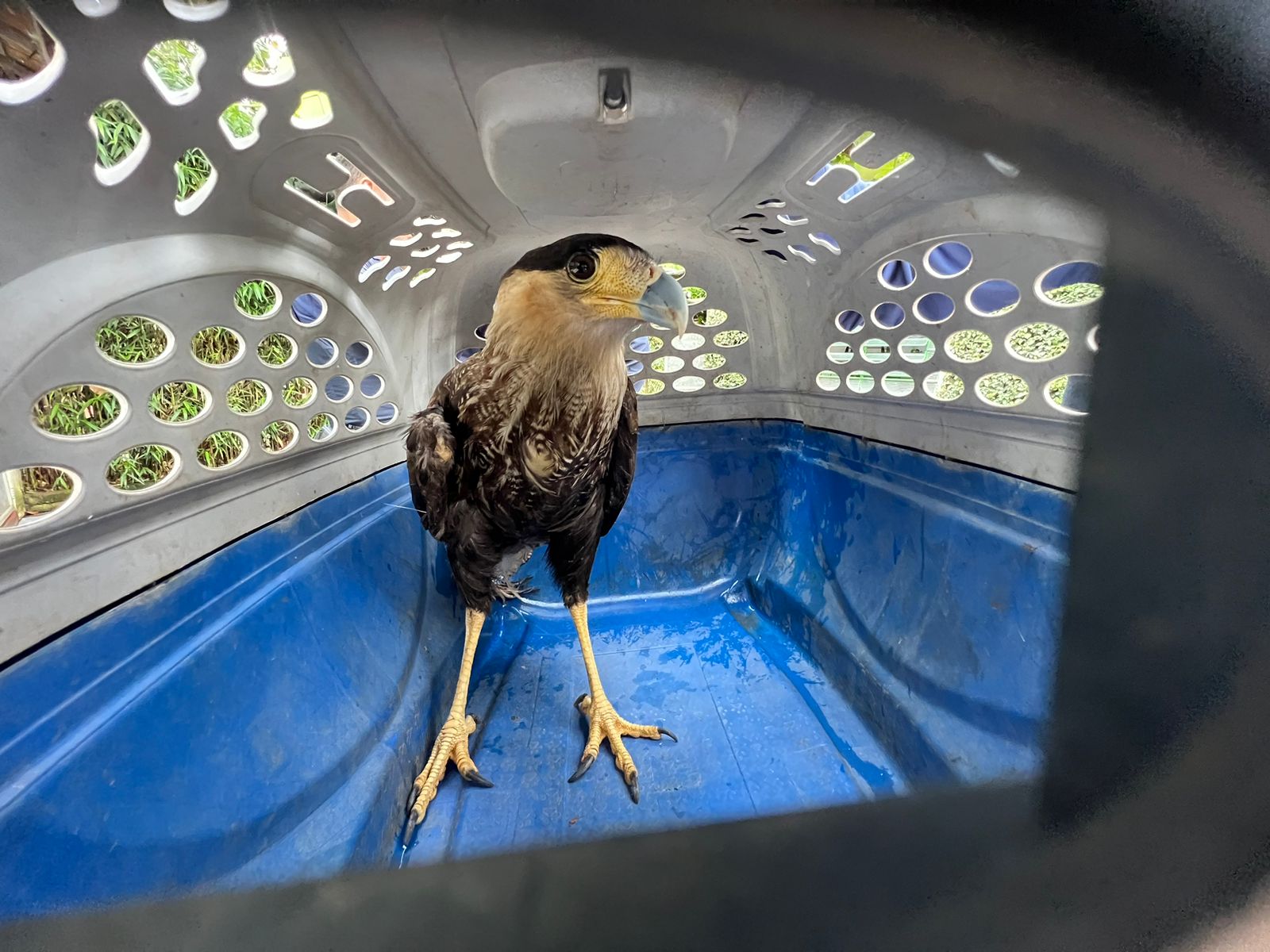 
(41751) – Avoante, filhote, caiu do ninho. Entregue pela Guarda Municipal de Valinhos no dia 22-12-22.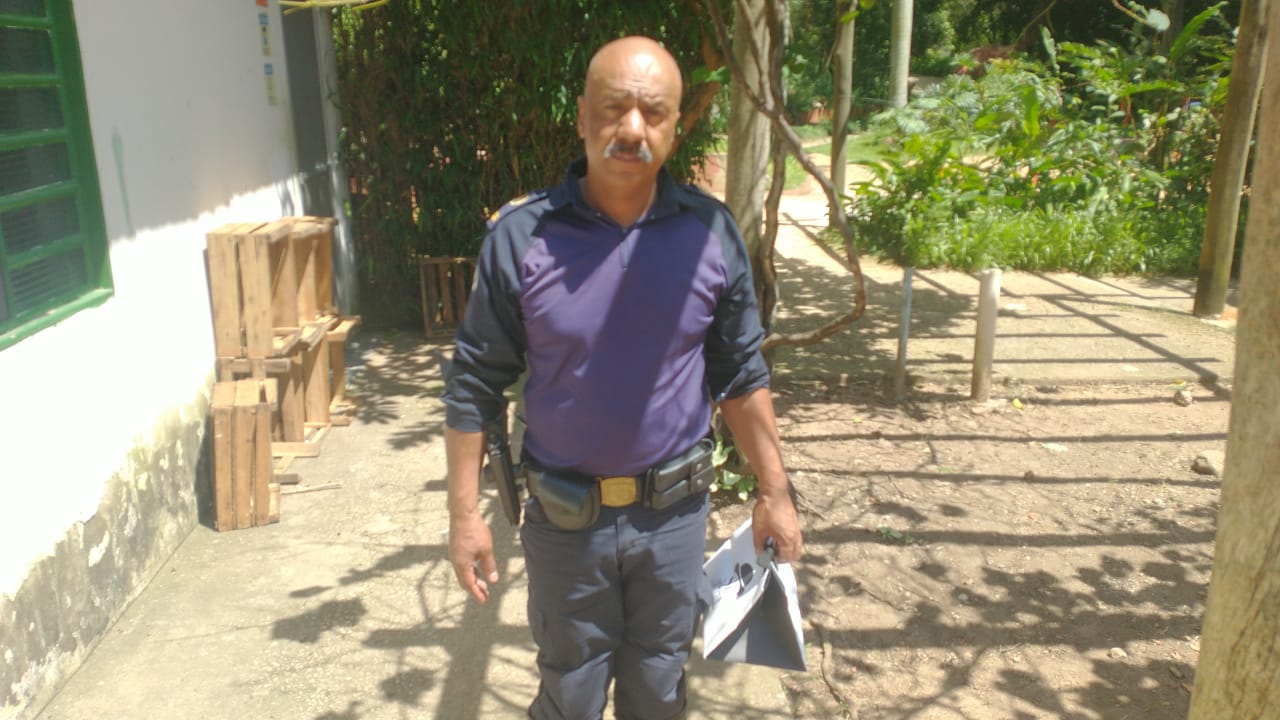 
(41751) – Avoante.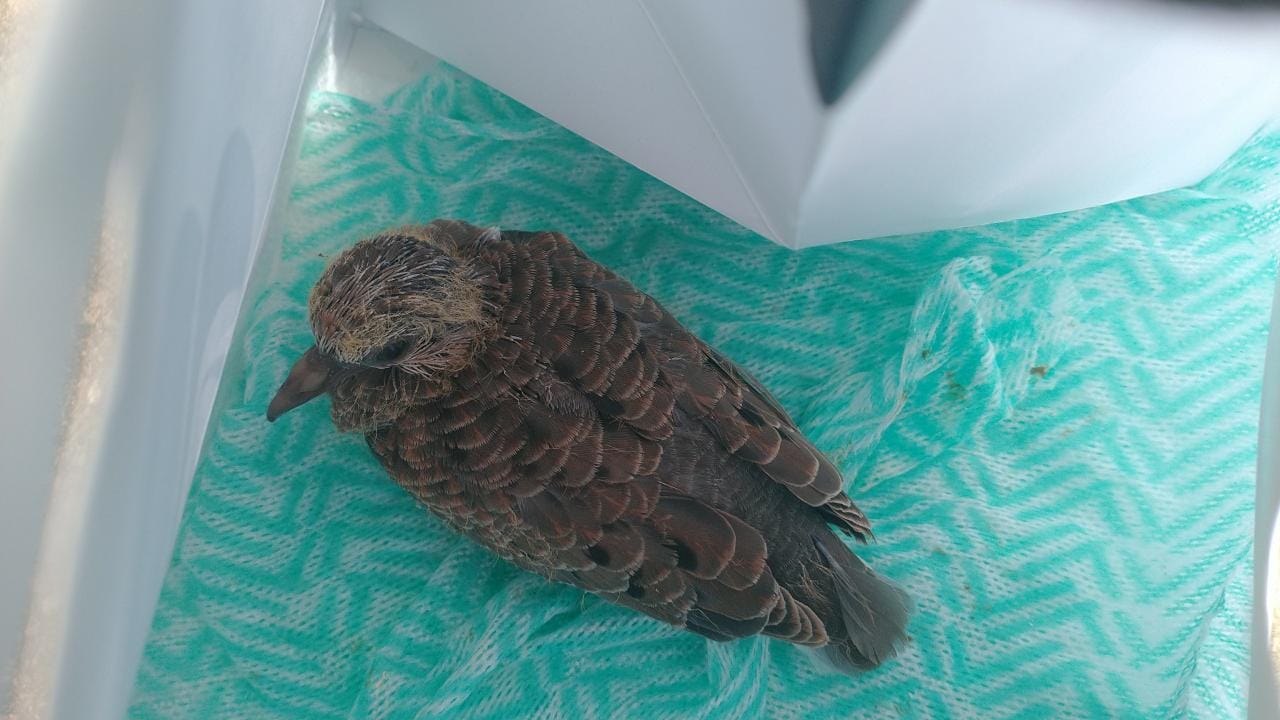 
(41760) – Bem-te-vi, encontrado em chácara e (41761 a 41764) Gambás, encontrados em marsúpio de mãe morta. Entregues pela Guarda Municipal de Valinhos no dia 22-12-22.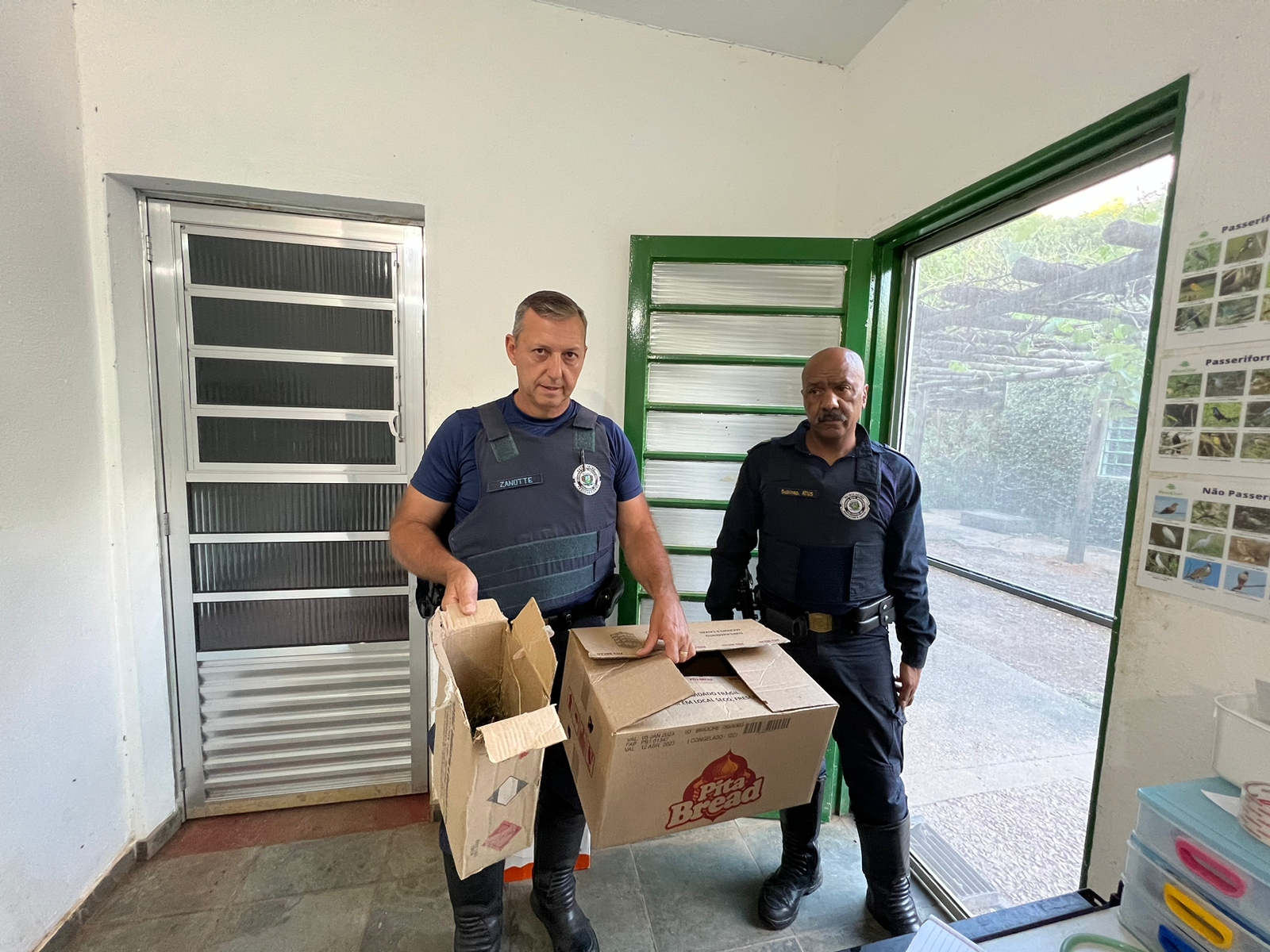 
(41761 a 41764) - Gambás.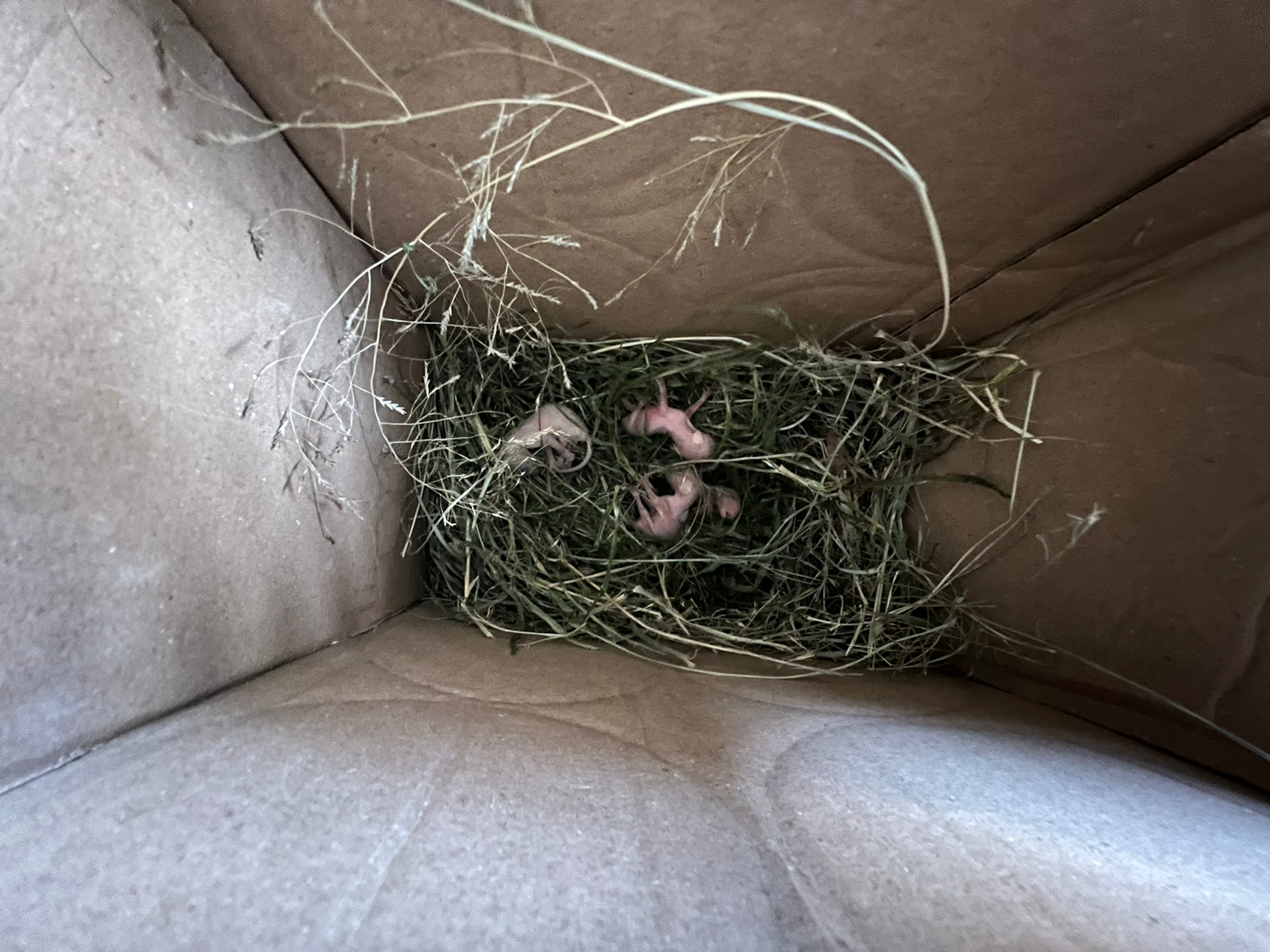 
(41760) – Bem-te-vi.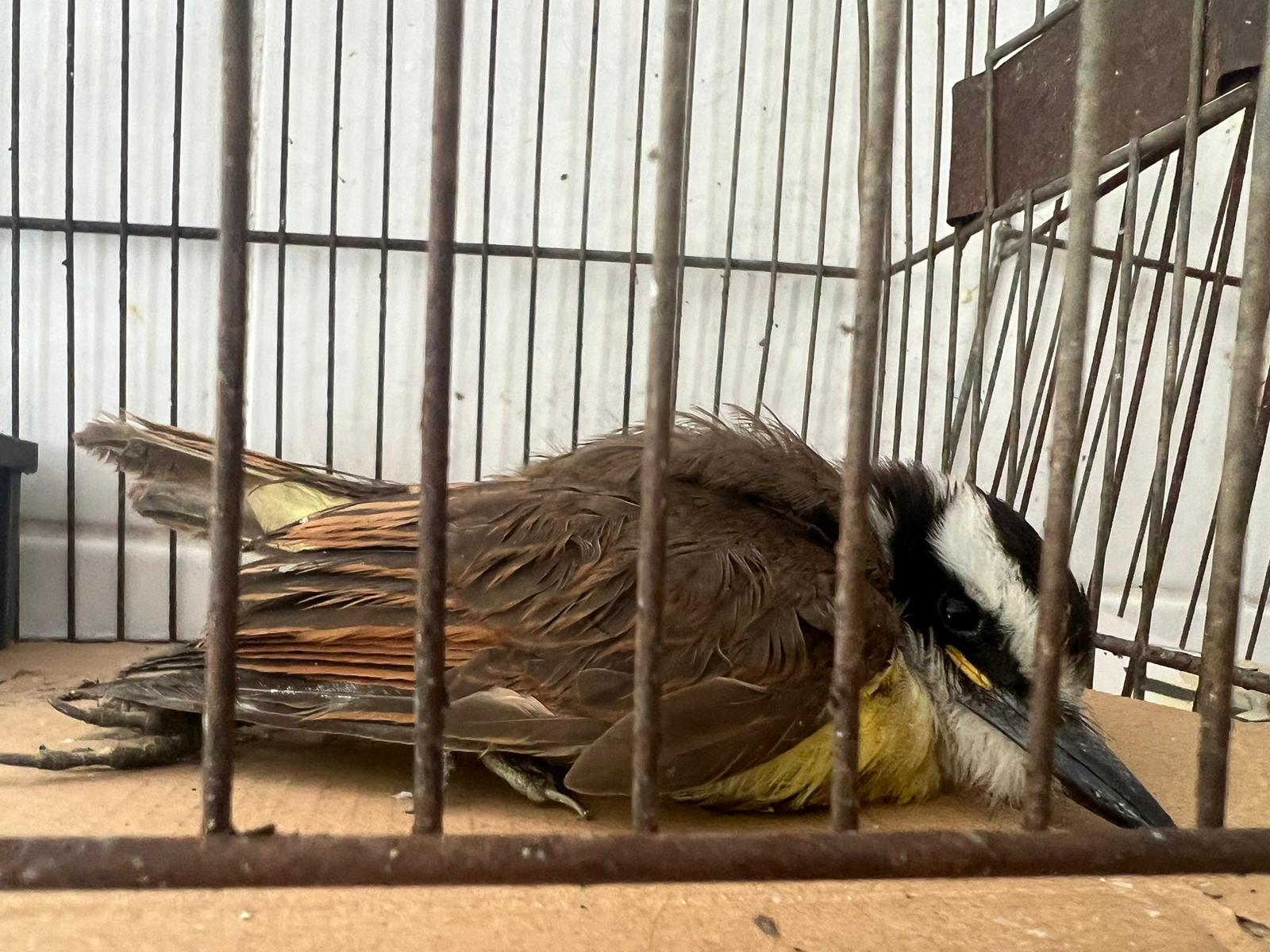 
(41797) – Agapórnis, resgatado em via pública, entregue pela Guarda Municipal de Valinhos no dia 25-12-22.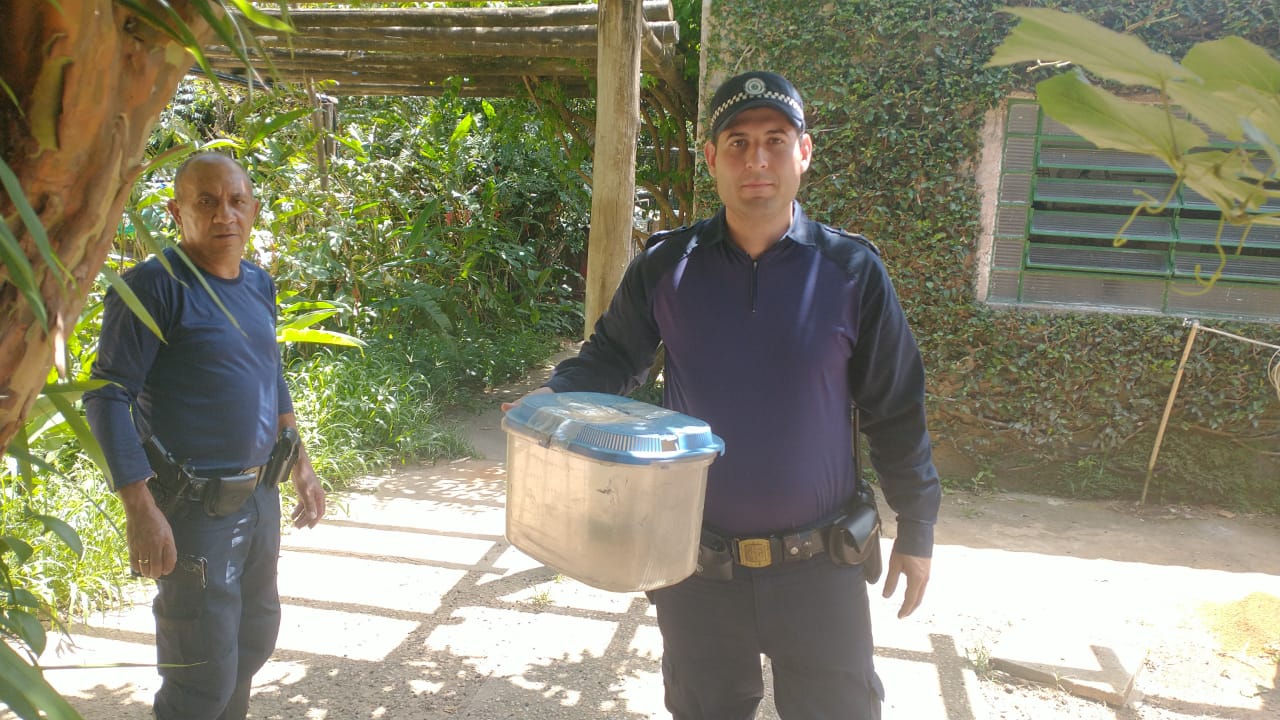 
(41797) – Agapórnis.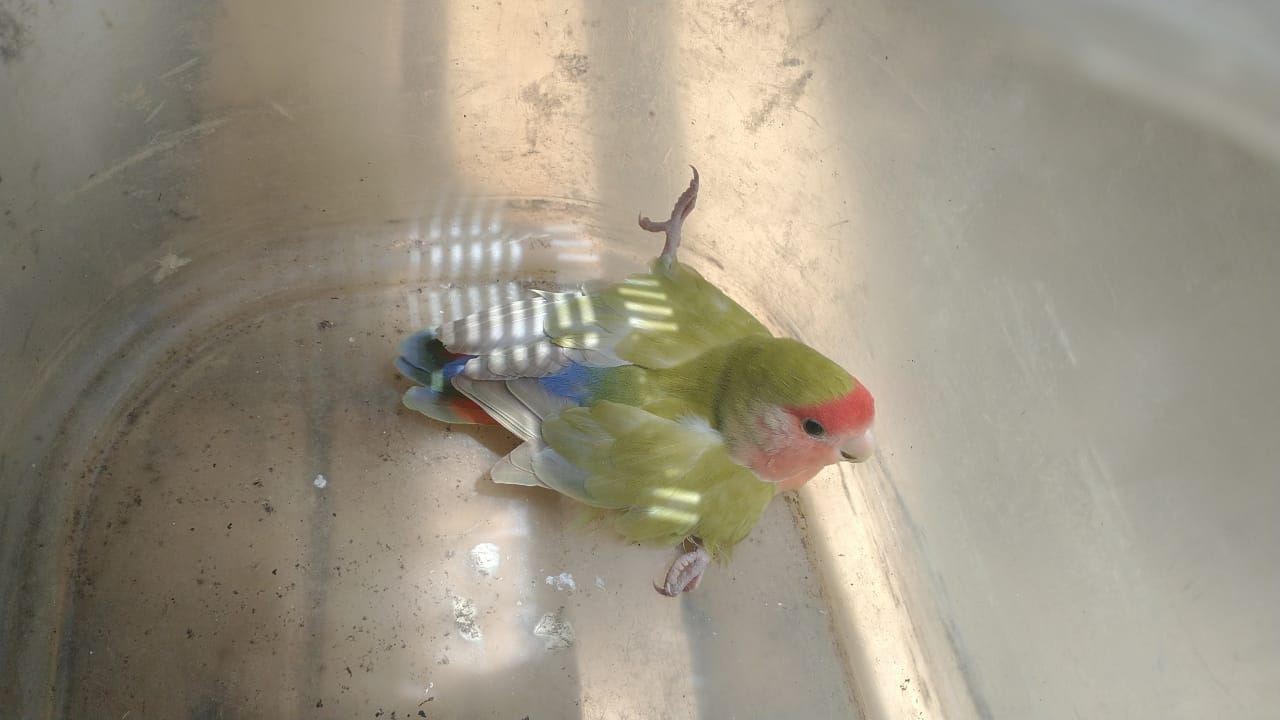 RGDATA DE ENTRADANOME POPULARNOME CIENTÍFICO4145501/12/2022Sanhaço-cinzentoThraupis sayaca4147602/12/2022Ouriço-cacheiroSphiggurus villosus4149203/12/2022JacuPenelope obscura4149403/12/2022GambáDidelphis sp.4149503/12/2022GambáDidelphis sp.4149603/12/2022GambáDidelphis sp.4149703/12/2022GambáDidelphis sp.4149803/12/2022GambáDidelphis sp.4149903/12/2022GambáDidelphis sp.4150104/12/2022Jabuti-pirangaChelonoidis carbonaria4150204/12/2022Periquitão-maracanãPsittacara leucophthalmus4154507/12/2022Tucano-tocoRamphastos toco4156008/12/2022Papagaio-verdadeiroAmazona aestiva4156309/12/2022GambáDidelphis sp.4157711/12/2022PardalPasser domesticus4157811/12/2022Andorinhão-do-temporalChaetura meridionalis4157911/12/2022Andorinhão-do-temporalChaetura meridionalis4158011/12/2022Andorinhão-do-temporalChaetura meridionalis4158111/12/2022Andorinhão-do-temporalChaetura meridionalis4158211/12/2022Andorinhão-do-temporalChaetura meridionalis4159512/12/2022Sabiá-do-barrancoTurdus leucomelas4159612/12/2022Sagui-hibrido4159712/12/2022Coruja-do-matoMegascops choliba4159812/12/2022Coruja-do-matoMegascops choliba4162713/12/2022CarcaráCaracara plancus4175122/12/2022AvoanteZenaida auriculata4176022/12/2022Bem-te-viPitangus sulphuratus4176122/12/2022GambáDidelphis sp4176222/12/2022GambáDidelphis sp4176322/12/2022GambáDidelphis sp4176422/12/2022GambáDidelphis sp4179725/12/2022Agapornis4184928/12/2022SuririTyrannus melancholicos4185028/12/2022PardalPasser domesticus4191731/12/2022Gambá-de-orelha-brancaDidelhpis albiventris4191831/12/2022Gambá-de-orelha-brancaDidelhpis albiventris4191931/12/2022Gambá-de-orelha-brancaDidelhpis albiventris4192031/12/2022Gambá-de-orelha-brancaDidelhpis albiventris4192131/12/2022Gambá-de-orelha-brancaDidelhpis albiventris4192231/12/2022Gambá-de-orelha-brancaDidelhpis albiventris4192331/12/2022Gambá-de-orelha-brancaDidelhpis albiventris4192431/12/2022Gambá-de-orelha-brancaDidelhpis albiventris4192531/12/2022Gambá-de-orelha-brancaDidelhpis albiventrisTOTAL: 43 ANIMAISTOTAL: 43 ANIMAISTOTAL: 43 ANIMAISTOTAL: 43 ANIMAISCLASSENº DE ANIMAIS%Mamíferos2148,84%Aves2148,84%Répteis12,32%RGDATA DE ENTRADANOME POPULARNOME CIENTÍFICODESTINODATA DE SAÍDA3644810/01/2022Trinca-ferroSaltator similisOBITO09/12/20223904210/07/2022Jabuti-pirangaChelonoidis carbonariaOBITO21/12/20223942808/09/2022Periquitão-maracanãPsittacara leucophthalmusOBITO09/12/20224079231/10/2022Periquitão-maracanãPsittacara leucophthalmusOBITO 28/12/20224109217/11/2022GambáDidelphis sp.OBITO15/12/20224110518/11/2022GambáDidelphis sp.OBITO04/12/20224140128/11/2022Andorinhão-do-temporalChaetura meridionalisOBITO01/12/20224140328/11/2022Andorinhão-do-temporalChaetura meridionalisOBITO05/12/20224142829/11/2022GambáDidelphis sp.OBITO02/12/20224142929/11/2022GambáDidelphis sp.OBITO04/12/20224143029/11/2022GambáDidelphis sp.OBITO08/12/20224143330/11/2022AvoanteZenaida auriculataOBITO03/12/20224145501/12/2022Sanhaço-cinzentoThraupis sayacaOBITO02/12/20224147602/12/2022Ouriço-cacheiroSphiggurus villosusOBITO03/12/20224149203/12/2022JacuPenelope obscuraOBITO13/12/20224149403/12/2022GambáDidelphis sp.OBITO03/12/20224149503/12/2022GambáDidelphis sp.OBITO03/12/20224149603/12/2022GambáDidelphis sp.OBITO03/12/20224149703/12/2022GambáDidelphis sp.OBITO03/12/20224149803/12/2022GambáDidelphis sp.OBITO03/12/20224149903/12/2022GambáDidelphis sp.OBITO03/12/20224150204/12/2022Periquitão-maracanãPsittacara leucophthalmusOBITO04/12/20224156008/12/2022Papagaio-verdadeiroAmazona aestivaOBITO 28/12/20224156309/12/2022GambáDidelphis sp.OBITO09/12/20224157711/12/2022PardalPasser domesticusOBITO12/12/20224157811/12/2022Andorinhão-do-temporalChaetura meridionalisOBITO15/12/20224157911/12/2022Andorinhão-do-temporalChaetura meridionalisOBITO15/12/20224158011/12/2022Andorinhão-do-temporalChaetura meridionalisOBITO15/12/20224158111/12/2022Andorinhão-do-temporalChaetura meridionalisOBITO15/12/20224158211/12/2022Andorinhão-do-temporalChaetura meridionalisOBITO15/12/20224159512/12/2022Sabiá-do-barrancoTurdus leucomelasOBITO12/12/20224159612/12/2022Sagui-hibridoOBITO13/12/20224159712/12/2022Coruja-do-matoMegascops cholibaOBITO12/12/20224159812/12/2022Coruja-do-matoMegascops cholibaOBITO12/12/20224175122/12/2022AvoanrteZenaida auriculataOBITO27/12/20224176022/12/2022Bem-te-viPitangus sulphuratusOBITO23/12/20224176122/12/2022GambáDidelphis spOBITO22/12/20224176222/12/2022GambáDidelphis spOBITO22/12/20224176322/12/2022GambáDidelphis spOBITO22/12/20224176422/12/2022GambáDidelphis spOBITO22/12/20224184928/12/2022SuririTyrannus melancholicosOBITO30/12/20224185028/12/2022PardalPasser domesticusOBITO 28/12/20224191731/12/2022Gambá-de-orelha-brancaDidelhpis albiventrisOBITO31/12/20224191831/12/2022Gambá-de-orelha-brancaDidelhpis albiventrisOBITO31/12/20224191931/12/2022Gambá-de-orelha-brancaDidelhpis albiventrisOBITO31/12/20224192031/12/2022Gambá-de-orelha-brancaDidelhpis albiventrisOBITO31/12/20224192131/12/2022Gambá-de-orelha-brancaDidelhpis albiventrisOBITO31/12/20224192231/12/2022Gambá-de-orelha-brancaDidelhpis albiventrisOBITO31/12/20224192331/12/2022Gambá-de-orelha-brancaDidelhpis albiventrisOBITO31/12/20224192431/12/2022Gambá-de-orelha-brancaDidelhpis albiventrisOBITO31/12/20224192531/12/2022Gambá-de-orelha-brancaDidelhpis albiventrisOBITO31/12/2022TOTAL: 50 ANIMAISTOTAL: 50 ANIMAISTOTAL: 50 ANIMAISTOTAL: 50 ANIMAISTOTAL: 50 ANIMAISTOTAL: 50 ANIMAISRGDATA DE ENTRADANOME POPULARNOME CIENTÍFICODESTINODATA DE SAÍDALOCAL SOLTURA4179725/12/2022AgapornisTransferência29/12/2022Amanda NanniTOTAL: 1 ANIMALTOTAL: 1 ANIMALTOTAL: 1 ANIMALTOTAL: 1 ANIMALTOTAL: 1 ANIMALTOTAL: 1 ANIMALTOTAL: 1 ANIMALRGDATA DE ENTRADANOME POPULARNOME CIENTÍFICODESTINODATA DE SAÍDALOCAL SOLTURA3633704/01/2022JacuPenelope obscuraSOLTURA15/12/2022Jardim Ermida3859505/05/2022Trinca-ferroSaltator similisSOLTURA14/12/2022Serra do Japi3944708/09/2022Urubu-de-cabeça-pretaCoragyps atratusSOLTURA28/12/2022Jundiaí3944808/09/2022Urubu-de-cabeça-pretaCoragyps atratusSOLTURA28/12/2022JundiaíTOTAL: 4 ANIMAISTOTAL: 4 ANIMAISTOTAL: 4 ANIMAISTOTAL: 4 ANIMAISTOTAL: 4 ANIMAISTOTAL: 4 ANIMAISTOTAL: 4 ANIMAISRGDATA DE ENTRADANOME POPULARNOME CIENTÍFICO3642610/01/2022Gambá-de-orelha-brancaDidelphis albiventris3642710/01/2022MaitacaPionus maximiliani3643210/01/2022Trinca-ferroSaltator similis3643310/01/2022Trinca-ferroSaltator similis3643410/01/2022Trinca-ferroSaltator similis3643510/01/2022Trinca-ferroSaltator similis3643610/01/2022Trinca-ferroSaltator similis3643710/01/2022Trinca-ferroSaltator similis3643810/01/2022Trinca-ferroSaltator similis3643910/01/2022Trinca-ferroSaltator similis3644010/01/2022Trinca-ferroSaltator similis3644110/01/2022Trinca-ferroSaltator similis3644210/01/2022Trinca-ferroSaltator similis3644310/01/2022Trinca-ferroSaltator similis3644410/01/2022Trinca-ferroSaltator similis3644510/01/2022Trinca-ferroSaltator similis3644610/01/2022Trinca-ferroSaltator similis3644710/01/2022Trinca-ferroSaltator similis3644910/01/2022Trinca-ferroSaltator similis3645110/01/2022Trinca-ferroSaltator similis3645210/01/2022Trinca-ferroSaltator similis3645410/01/2022AzulãoCyanocompsa brissonii3645510/01/2022Papa-capimSporophila nigricollis3669012/01/2022Quiri-quiriFalco sparverius3689305/02/2022Periquitão-maracanãPsittacara leucophthalmus3689405/02/2022Periquitão-maracanãPsittacara leucophthalmus3698709/02/2022Periquitão-maracanãPsittacara leucophthalmus3711316/02/2022Periquitão-maracanãPsittacara leucophthalmus3711416/02/2022Periquitão-maracanãPsittacara leucophthalmus3711516/02/2022Periquitão-maracanãPsittacara leucophthalmus3711616/02/2022Periquitão-maracanãPsittacara leucophthalmus3711716/02/2022Periquitão-maracanãPsittacara leucophthalmus3726924/02/2022Ouriço-pigmeuAtelerix albiventris3729425/02/2022Periquitão-maracanãPsittacara leucophthalmus3732526/02/2022Periquitão-maracanãPsittacara leucophthalmus3767412/03/2022Jabuti-pirangaChelonoidis carbonaria3769714/03/2022Periquitão-maracanãPsittacara leucophthalmus3771314/03/2022PintassilgoSpinus magellanicus3771514/03/2022Papa-capimSporophila nigricollis3777117/03/2022Periquitão-maracanãPsittacara leucophthalmus3779419/03/2022Tatu-galinhaDasypus novemcinctus3786326/03/2022Sagui-de-tufo-pretoCallithrix penicillata3789629/03/2022Periquitão-maracanãPsittacara leucophthalmus3795907/04/2022GambáDidelphis sp.3797308/04/2022Sagui-de-tufo-pretoCallithrix penicillata3850626/04/2022Mocho-orelhudoBubo virginianus3858005/05/2022ColeirinhoSporophila caerulescens3858705/05/2022ColeirinhoSporophila caerulescens3859005/05/2022Trinca-ferroSaltator similis3859105/05/2022Trinca-ferroSaltator similis3859205/05/2022PintassilgoSpinus magellanicus3859305/05/2022Trinca-ferroSaltator similis3859605/05/2022Canário-da-terraSicalis flaveola3859705/05/2022Canário-da-terraSicalis flaveola3859805/05/2022Canário-da-terraSicalis flaveola3876425/05/2022Periquitão-maracanãPsittacara leucophthalmus3907919/07/2022Periquitão-maracanãPsittacara leucophthalmus3911024/07/2022ColeirinhoSporophila caerulescens3913726/07/2022Canário-da-terraSicalis flaveola3915830/07/2022Sagui-de-tufo-pretoCallithrix penicillata3920405/08/2022Papagaio-verdadeiroAmazona aestiva3963515/09/2022Arara-canindéAra ararauna4004303/10/2022GambáDidelphis sp.4004403/10/2022GambáDidelphis sp.4004503/10/2022GambáDidelphis sp.4004603/10/2022GambáDidelphis sp.4004703/10/2022GambáDidelphis sp.4010004/10/2022Gambá-de-orelha-brancaDidelphis albiventris4012605/10/2022Papagaio-galegoAlipiopsitta xanthops4025108/10/2022Gambá-de-orelha-brancaDidelphis albiventris4025208/10/2022Gambá-de-orelha-brancaDidelphis albiventris4025308/10/2022Gambá-de-orelha-brancaDidelphis albiventris4025408/10/2022Gambá-de-orelha-brancaDidelphis albiventris4025508/10/2022Gambá-de-orelha-brancaDidelphis albiventris4031809/10/2022ColeirinhoSporophila caerulescens4031909/10/2022ColeirinhoSporophila caerulescens4032009/10/2022ColeirinhoSporophila caerulescens4032109/10/2022ColeirinhoSporophila caerulescens4032209/10/2022ColeirinhoSporophila caerulescens4032309/10/2022ColeirinhoSporophila caerulescens4032409/10/2022ColeirinhoSporophila caerulescens4032509/10/2022ColeirinhoSporophila caerulescens4034610/10/2022Coruja-do-matoMegascops choliba4047316/10/2022Pássaro-pretoGnorimopsar chopi4047416/10/2022Tico-ticoZonotrichia capensis4047616/10/2022Sabiá-do-barrancoTurdus leucomelas4052418/10/2022Asa-brancaPatagioenas picazuro4052518/10/2022Ouriço-cacheiroSphiggurus villosus4057620/10/2022GambáDidelphis sp.4059521/10/2022Coruja-do-matoMegascops choliba4063923/10/2022Coruja-do-matoMegascops choliba4075528/10/2022Canário-da-terraSicalis flaveola4076228/10/2022Passeriforme não identificado-4077429/10/2022Sagui-de-tufo-pretoCallithrix penicillata4078731/10/2022GambáDidelphis sp.4079131/10/2022Coruja-buraqueiraAthene cunicularia4081801/11/2022JabutiChelonoidis sp.4092205/11/2022CambacicaCoereba flaveola4094708/11/2022Coruja-do-matoMegascops choliba4094808/11/2022Coruja-do-matoMegascops choliba4106516/11/2022ColeirinhoSporophila caerulescens4106616/11/2022AzulãoCyanocompsa brissonii4112620/11/2022Periquitão-maracanãPsittacara leucophthalmus4112720/11/2022Canário-da-terraSicalis flaveola4112820/11/2022Canário-da-terraSicalis flaveola4112920/11/2022ColeirinhoSporophila caerulescens4113020/11/2022ColeirinhoSporophila caerulescens4113120/11/2022Coleirinho-guaçuSporophila nigricollis4116221/11/2022Arara-canindéAra ararauna4123525/11/2022Coruja-do-matoMegascops choliba4123725/11/2022GambáDidelphis sp.4126427/11/2022Canário-da-terraSicalis flaveola4126527/11/2022Canário-da-terraSicalis flaveola4126627/11/2022ColeirinhoSporophila caerulescens4126727/11/2022ColeirinhoSporophila caerulescens4127227/11/2022Tico-ticoZonotrichia capensis4127427/11/2022BigodinhoSporophila lineola4127527/11/2022Sagui4140228/11/2022Andorinhão-do-temporalChaetura meridionalis4150104/12/2022Jabuti-pirangaChelonoidis carbonaria4154507/12/2022Tucano-tocoRamphastos toco4162713/12/2022CarcaráCaracara plancusTOTAL: 122 ANIMAISTOTAL: 122 ANIMAISTOTAL: 122 ANIMAISTOTAL: 122 ANIMAIS